GODIŠNJI PLAN RADA ZA 2022. GODINUZagreb, prosinac 2021. Predgovor ministra pravosuđa i upraveUčinkovito pravosuđe i efikasna javna uprava, među ključnim su odrednicama vladavine prava. Aktivnosti Ministarstva pravosuđa i uprave u 2022. godini bit će umjerene prema promjenama koje jačaju pravosudni sustav i javnu upravu te doprinose očuvanju povjerenja građana u iste. 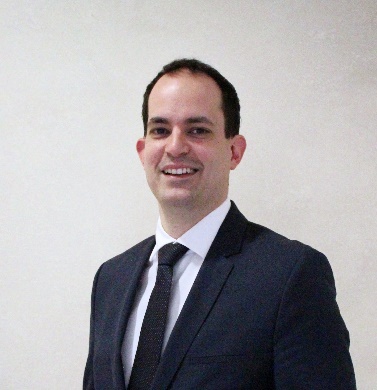 U fokusu rada Ministarstva pravosuđa i uprave u narednoj godini biti će zakonodavne i organizacijske promjene te razvojni projekti planirani kroz aktivnosti Nacionalnog programa oporavka i otpornosti, koji doprinose jačanju učinkovitosti pravosuđa i javne uprave, suzbijanju korupcije u svim područjima djelovanja, unaprjeđenju zatvorskog sustava i probacije. Posljednjih godina u pravosudnom sustavu postignut je značajan napredak u organizacijskom segmentu, kroz reorganizaciju mreže sudova, smanjenje broja neriješenih predmeta, te u unaprjeđenju elektroničke komunikacije. U ovoj godini pristupit ćemo usvajanju novog strateškog akta – Nacionalnog plana za razvoj pravosuđa za razdoblje od 2021. do 2027. godine u kojem će se postaviti ciljevi daljnjeg razvoja pravosuđa.  Strateški će ciljevi biti podijeljeni u tri ključna područja: zakonodavni okvir, digitalizacija i upravljanje ljudskim potencijalima. Zakonodavnim izmjenama, u prvom redu izmjenama procesnih zakona, cilj je modernizirati, ubrzati i pojednostaviti sudske postupke. Nadogradnjom postojećih digitalnih alata i uvođenjem novih, unaprijedit će se i ojačati informacijska infrastruktura pravosudnog sustava. Nastavit će se započet proces jačanja ljudskih potencijala, što će također doprinijeti povećanju efikasnosti pravosudnog sustava. U 2022. godini nastavit će se provedba Akcijskih planova za unaprjeđenje učinkovitosti za svako pravosudne područje: županijske i općinske sudove te specijalizirane sudove. Time se uspostavlja sustavno analitičko praćenje učinkovitosti rada sudova. Kvalitetnijim zakonodavnim okvirom, u prvom redu izmjenama procesnih zakona, ubrzat će se i pojednostaviti postupci, a kroz unaprjeđenje postojećih digitalnih alata i uvođenje novih digitalnih rješenja, uz jačanje ljudskih potencijala, ojačat će se efikasnost pravosudnog sustava. Formiranjem novih odjela za podršku žrtvama i svjedocima na dodatnim županijskim sudovima osigurat će se jednaka i sustavna zaštita žrtava i svjedoka kaznenih i prekršajnih djela. Uvođenjem novih obiteljskih odjela na općinskim sudovima uspostavit će se sustavna zaštita u predmetima iz područja obiteljskog prava. Kada je riječ o razvojnim projektima u ovoj godini uslijedit će nastavak važnih infrastrukturnih projekata i izrada dokumentacije za nove. Prema modelu „pametne infrastrukture“ nastavit ćemo ulagati u zgrade pravosudnih tijela kako bi se svi građanima osigurao adekvatan pristup, a dužnosnicima, službenicima i namještenicima kvalitetniji uvjeti rada. U području uprave, planirano je donošenje novog Nacionalnog plana za razvoj javne uprave za razdoblje 2021. do 2027. godine koji će obuhvaćati čitav niz mjera i inicijativa za izgradnju kvalitetne javne uprave.  Aktivnosti  Ministarstva bit će usmjereni prema daljnjoj digitalizaciji i profesionalizaciji javne uprave i stvaranju novih usluga koje će doprinositi jačanju konkurentnosti hrvatskog gospodarstva.  Kvalitetna javna uprava nedvojbeno ovisi o kvalitetnim kadrovima, stoga će naše aktivnosti biti usmjerene prema jačanju ljudskih potencijala i analizi postojećeg sustava kako bi se unaprijedio sustav upravljanja ljudskih potencijala počevši od prijma u službu, postupka polaganja državnog stručnog ispita do sustava ocjenjivanja. U studenom 2021. godine Hrvatski sabor usvojio je Strategiju za sprječavanje korupcije za razdoblje od 2021. do 2030. godine, stoga će se u ovoj godini pristupiti izradi Akcijskog plana za provedbu Strategije za razdoblje od 2022. do 2024. godine.  Aktivnosti i mjere predložene u tom Akcijskom planu usmjerit će se prema preventivnim mehanizmima i jačanju svijesti o nužnosti suzbijanja korupcije u hrvatskom društvu. Među tim aktivnostima, svakako će biti učinkovitija i kvalitetna provedba Zakona o zaštiti prijavitelja nepravilnosti te donošenje Zakona o lobiranju. Dokument pred Vama obuhvaća 16 mjera iz Provedbenog programa Ministarstva. Svaka od tih mjera  odnosi se na stvaranje kvalitetnijeg normativnog okvira, koje prate inovativna digitalna rješenja i jačanje ljudskih potencijala u pravosudnim tijelima i tijelima javne uprave u skladu sa zadanim ciljevima Nacionalne razvojne strategije – Hrvatska 2030. Daljnje jačanje učinkovitosti pravosuđa i javne uprave, snažnija borba protiv korupcije, unaprjeđenje zatvorskog i probacijskog sustava te daljnja digitalizacija postupaka i procesa kako u pravosuđu tako i u javnoj upravi, ključne su aktivnosti Ministarstva pravosuđa i uprave u 2022. godini. Izradom kvalitetnijeg zakonodavnog okvira, implementacijom novih digitalnih rješenja i inovativnih mehanizama, uz efikasniju organizaciju rada osigurat će se kvalitetan i kontinuirani rad pravosudnih tijela i tijela javne uprave. U godinama iza nas u pravosudnom sustavu postignut je značajan napredak u organizacijskom aspektu, kroz reorganizaciju mreže sudova, u smanjenju broja neriješenih predmeta te poboljšanju elektroničke komunikacije na sudovima. Međutim, u tom pogledu potrebno je napraviti dodatne iskorake. Stoga ćemo u ovoj godini pristupiti usvajanju novog strateškog akta – Nacionalnog plana za razvoj pravosuđa za razdoblje od 2021. do 2027. godine u kojem ćemo jasno postaviti ciljeve daljnjeg razvoja hrvatskog pravosuđa. Ti će strateški ciljevi biti podijeljeni u tri ključna područja; zakonodavni okvir, digitalizacija i upravljanje ljudskim potencijalima. Kvalitetnijim zakonodavnim okvirom, u prvom redu izmjenama procesnih zakona, ubrzat će se i pojednostaviti postupci, a kroz unaprjeđenje postojećih digitalnih alata i uvođenje novih digitalnih rješenja, uz jačanje ljudskih potencijala, ojačat će se efikasnost pravosudnog sustava. Uz to, pripremit će se akcijski planovi za svako pravosudno područje; županijske i općinske sudove te specijalizirane sudove, kako bi se povećala učinkovitost pravosuđa i uspostavilo sustavno praćenje. Kako bi ojačali sustav podrške žrtvama i svjedocima, osnovat će se novi odjeli na hrvatskim sudovima čime će se osigurati jednaka i sustavna zaštita žrtava i svjedoka, a uvođenjem novih obiteljskih odjela na općinskim sudovima osigurat će se jednaka primjena pravne zaštite iz područja obiteljskog prava. Ulaganjem u pravosudnu infrastrukturu, zgrade pravosudnih tijela, nastavit će se prilagođavati potrebama građana kako bi svima bio osiguran adekvatan pristup. U godini pred nama planirano je i donošenje novog Nacionalnog plana za razvoj javne uprave za razdoblje 2021. do 2027. godine koji će sadržavati niz mjera i inicijativa za izgradnju kvalitetne javne uprave. Ciljevi i aktivnosti bit će usmjereni prema daljnjoj digitalizaciji i profesionalizaciji javne uprave kao nužnog preduvjeta za povećanje zadovoljstva građana uslugama tijela javne vlasti, kao i stvaranju novih usluga koje će doprinijeti jačanju konkurentnosti i rastu hrvatskog gospodarstva. Provedba nove Strategije za sprječavanje korupcije za razdoblje od 2021. do 2030. godine, odnosno priprema Akcijskog plana za provedbu Strategije sprečavanja korupcije za razdoblje 2022. do 2024. godine također je jedna od ključnih aktivnosti Ministarstva pravosuđa i uprave. Aktivnosti i mjere nove antikorupcijske strategije bit će usmjerene prema preventivnim mehanizmima i jačanju svijesti o nužnosti suzbijanja korupcije u hrvatskom društvu. Jedna od tih mjera svakako će biti učinkovitija i kvalitetna provedba Zakona o zaštiti prijavitelja nepravilnosti, koji je Republika Hrvatska donijela među prvim državama članicama EU, kako bi se dodatno potaknulo snažnije prijavljivanje svake sumnje na nepravilnost i koruptivne radnje. Dokument pred Vama obuhvaća 16 mjera iz Provedbenog programa Ministarstva. Svaka od tih mjera  odnosi se na stvaranje kvalitetnijeg normativnog okvira, koje prate inovativna digitalna rješenja i jačanje ljudskih potencijala u pravosudnim tijelima i tijelima javne uprave u skladu sa zadanim ciljevima Nacionalne razvojne strategije – Hrvatska 2030. KLASA: 023-01/22-01/10URBROJ: 514-02-01-02-02/01-22-01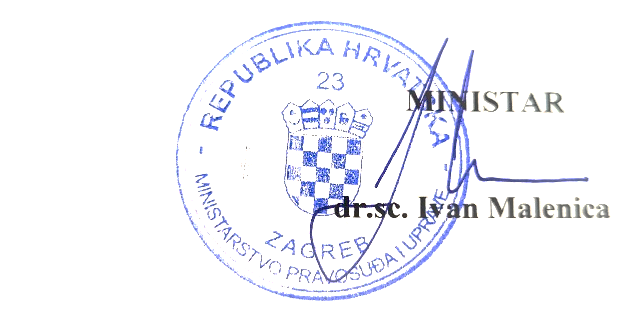 Uvod Sukladno članku 24. Uredbe o općim pravilima za unutarnje ustrojstvo tijela državne uprave („Narodne novine“, broj 70/19) propisana je obveza izrade godišnjeg plana rada u svim tijelima državne uprave. Godišnji plan rada izrađen je također na temelju Uputa za izradu godišnjeg plana rada izrađenim u Samostalnom sektoru za strateški razvoj i projekte te objavljenim na web stranici Ministarstva pravosuđa i uprave.Godišnji plan rada je plansko – upravljački provedbeni akt s mjerama koje se planiraju ostvariti u Ministarstvu pravosuđa i uprave u 2022. godini, a koji su vezani uz:djelokrug i organizaciju MPU,posebne ciljeve i mjere sadržane u kratkoročnim aktima strateškog planiranja (primjerice Provedbenom programu) izrađenim temeljem Zakona o sustavu strateškog planiranja i upravljanja razvojem RH teosigurana sredstva u proračunu i druge raspoložive resurse. Iznosi na aktivnostima i projektima u okviru sredstva pomoći, namjenskih primitaka i učešća Republike Hrvatske za projekte financirane iz pomoći i/ili namjenskih primitaka (ESF, NPOO, ERDF, NFM, SRSP, OPKK, IISZA) su procijenjeni te će se u slučaju potreba preraspodjeljivati  temeljem članka 4. Zakona o izvršavanju Državnog proračuna Republike Hrvatske za 2022. godinu (NN, 140/2021).Djelokrug Ministarstvo pravosuđa i uprave temeljem Zakona o ustrojstvu i djelokrugu tijela državne uprave (NN, 85/20) obavlja upravne i druge poslove koji se odnose na: područje građanskog, kaznenog, prekršajnog i trgovačkog prava te upravnog sudovanja; ustrojstvo i rad te stručno osposobljavanje u tijelima koja izvršavaju kaznene i prekršajne sankcije, upravne i druge poslove u javnom bilježništvu i odvjetništvu; sudske i javnobilježničke pristojbe; međunarodnu pravnu pomoć i druge oblike pravne pomoći; izvršavanje kaznenih i prekršajnih sankcija, pomilovanja i uvjetne otpuste; upravne i stručne probacijske poslove pri odlučivanju o kaznenom progonu te izboru vrste i mjere kaznenopravnih sankcija, izvršavanje kaznenopravnih sankcija izrečenih punoljetnim počiniteljima kaznenih djela, a koje se izvršavaju na slobodi; poslove razvoja i koordinacije sustava podrške žrtvama i svjedocima te informatizaciju pravosuđa.Ministarstvo vrši nadzor nad obavljanjem poslova uprave u tijelima sudbene vlasti, državnom odvjetništvu te u kaznenim tijelima.Ministarstvo obavlja upravne i druge poslove koji se odnose na: pravo vlasništva; imovinsko pravne poslove u vezi s izvlaštenjem i drugim ograničenjima vlasništva; imovinsko pravne poslove glede građevinskog, poljoprivrednog i šumskog zemljišta, komasaciju, promet zemljišta i zgrada te dio agrarnih operacija koji nisu u djelokrugu drugog tijela državne uprave; imovinu stranih državljana, poslove naknade za imovinu oduzetu za vrijeme jugoslavenske komunističke vladavine koji nisu u djelokrugu drugog tijela državne uprave te poslove koji se odnose na sukcesiju imovine, prava i obveza bivše SFRJ.Ministarstvo obavlja upravne i stručne poslove u vezi sa suradnjom Vlade s međunarodnim kaznenim sudovima, poslove zastupanja Republike Hrvatske pred Međunarodnim sudom i drugim međunarodnim sudovima, ako posebnom odlukom Vlade nije odlučeno drukčije, poslove u vezi sa zaštitom ljudskih prava i prava nacionalnih manjina koji nisu u djelokrugu drugog tijela državne uprave te uspostavlja, promiče i obavlja suradnju nositelja provedbe mjera sprječavanja korupcije.Ministarstvo obavlja upravne i stručne poslove koji se odnose na: politički sustav, sustav i ustrojstvo državne uprave, ustrojstvo i djelokrug lokalne i područne (regionalne) samouprave; statusna pitanja državnih dužnosnika; izborno pravo i izborni sustav; registar birača, osobna stanja građana koja se odnose na državne matice, registar životnog partnerstva i promjene osobnog imena; opće zakonsko uređenje ustanova; političke stranke, vjerske zajednice, udruge, zaklade, službene evidencije utvrđene posebnim zakonima; opći upravni postupak, uredsko poslovanje, natpisne ploče javnopravnih tijela i druge poslove opće uprave, upravnu inspekciju, planiranje i nadzor zapošljavanja u državnoj upravi; stručno osposobljavanje i usavršavanje te radnopravni položaj zaposlenih u državnoj upravi i lokalnoj i područnoj (regionalnoj) samoupravi; primjenu etičkih načela; praćenje načina korištenja sredstava rada te primjenu suvremenih metoda rada u državnoj upravi; poticanje znanstvenog i stručnog razvitka te ostvarivanje međunarodne suradnje u pitanjima upravnog prava i prava na lokalnu samoupravu.Ministarstvo obavlja poslove koji se odnose na sudjelovanje Republike Hrvatske u radu tijela Europske unije u područjima iz njegove nadležnosti.Ministarstvo sudjeluje s ministarstvom nadležnim za upravljanje državnom imovinom u poslovima upravljanja i raspolaganja dionicama i poslovnim udjelima trgovačkih društava koji čine državnu imovinu u vlasništvu Republike Hrvatske te u pogledu trgovačkih društava koja se pretežno bave djelatnostima iz područja propisane nadležnosti ovog Ministarstva.Ministarstvo obavlja i druge poslove koji su mu stavljeni u nadležnost posebnim zakonom, te zapošljava 904 službenika i namještenika. VizijaNeovisno, nepristrano i učinkovito pravosuđe i javna uprava  kojima građani vjeruju. MisijaDoprinijeti stvaranju modernijeg pravosuđa i javne uprave koji će jamčiti očuvanje vladavine prava, doprinositi gospodarskom i održivom razvoju hrvatskog društva kroz procese i usluge koje su pouzdane, predvidive i lako dostupne. VrijednostiPovjerenjeNepristranostTransparentnost ProfesionalnostParticipacija i partnerstvoOdgovorno i učinkovito vođenje i upravljanjeKontekstGodišnji plan rada sadrži planirane aktivnosti u 2022. godini radi postizanja definiranih mjera, a posebice u području učinkovitosti pravosuđa i javne uprave, modernizacije funkcioniranja sustava, unapređenje kvalitete zatvorskog i probacijskog sustava, sustava za podršku žrtvama i svjedocima, jačanje okvira za sprječavanje korupcije, digitalizacije kao i izrade, neposredne provedbe zakona i drugih propisa, upravnog, odnosno inspekcijskog nadzora te praćenja stanja u upravnim područjima iz djelokruga.Ključna prioritetna područja su:Učinkovito i djelotvorno pravosuđeKompetentna, dostupna i učinkovita javna upravaUnaprjeđenje kvalitete zatvorskog i probacijskog sustava te širenje sustava za podršku žrtvama i svjedocimaSustavna borba protiv korupcijeAktivnosti za provedbu mjera sadržane su u kratkoročnim aktima strateškog planiranja (provedbeni programi, akcijski planovi) koji su izrađeni temeljem Zakona o sustavu strateškog planiranja i upravljanja razvojem RH („Narodne novine“, broj 123/17) te osiguranim sredstvima u proračunu i drugim raspoloživim resursima.Epidemija koronavirusa, ali i razorni potresi tijekom 2020.-te godine doveli su do značajnih negativnih socijalno-gospodarskih i materijalnih posljedica. Pravosudna i kaznena tijela su zbog navedenih nepogoda bila primorana organizirati rad na daljinu na način da su se ročišta održavala putem internetskih aplikacija, u potresom pogođenim područjima u Gradu Zagrebu i Sisačko – moslavačkoj županiji pojedina pravosudna i kaznena tijela su bila primorana preseliti u druge prostore te je rad bio organiziran u timovima.Međutim, Vlada RH iskoristila je stvoreni fiskalni prostor iz prethodnih godina za brzu i snažnu fiskalnu potporu za održavanje zaposlenosti i cjelokupne gospodarske aktivnosti. Stoga se u 2022. godini očekuje gospodarski oporavak gdje će značajan učinak na prihode proračuna imati i povlačenje sredstava iz EU fondova. S druge strane, rashodovnu stranu čini sanacija nastalih šteta uzrokovanih potresima i provođenje aktivnosti u svrhu osiguravanja primjerene zaštite radi epidemije koronavirusa. Za sanaciju šteta uzrokovanih potresom u 2022. predviđena su značajna sredstva od strane Vlade RH, kako iz nacionalnih izvora financiranja, tako i iz Fonda solidarnosti EU. Organizacijska strukturaUredbom o unutarnjem ustrojstvu Ministarstva pravosuđa i uprave (NN, 97/20) uređeno je unutarnje ustrojstvo Ministarstva pravosuđa i uprave, nazivi upravnih organizacija te ustrojstvenih jedinica i njihov djelokrug, način upravljanja i okvirni broj državnih službenika i namještenika radno i uredovno vrijeme te druga pitanja koja su od osobite važnosti za rad Ministarstva. Detaljan prikaz organizacijske strukture dostupan je na Internet poveznici, a sažet prikaz nalazi se u nastavku. 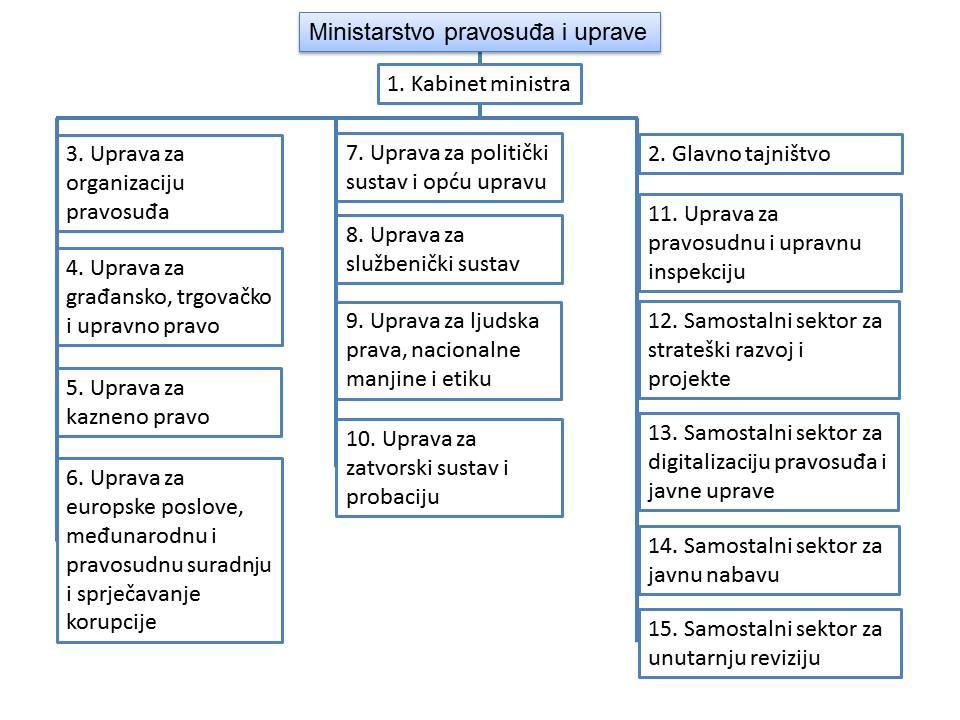 Proračunski korisniciU okviru proračunskog razdjela Ministarstva pravosuđa i uprave (razdjel 109) obuhvaćeno je 139 proračunskih korisnika od čega 110 pravosudnih tijela, 2 javne ustanove,  2 neovisna tijela i 25 tijela zatvorskog sustava te Ministarstvo pravosuđa i uprave.Pravosudna tijelaNa osiguranje sredstava za rad pravosudnih tijela primjenjuju se propisi koji se odnose na osiguranje sredstava za rad državnih tijela. Sredstva za obavljanje redovne djelatnosti pravosudnih tijela obuhvaćaju:sredstva za rashode za zaposlene,sredstva za materijalne rashode isredstva za kapitalna ulaganja u zgrade i tehničku opremu.Sredstva za posebne namjene za rad sudova obuhvaćaju:sredstva za rad vježbenika,sredstva za stručno usavršavanje sudaca, sudskih službenika i namještenika,sredstva za namjenske troškove,naknade i nagradu sucima porotnicima,troškove sudskih postupaka koji se po zakonu isplaćuju iz sredstava suda,troškove dostavljanja sudskih pismena,naknade za obavljanje poslova prethodnoga kaznenog postupka,ostale troškove u svezi s obavljanjem sudbene vlasti.Pravosudna tijela u okviru razdjela Ministarstva čine sudovi i državna odvjetništva.Sudovi su tijela državne vlasti koja sudbenu vlast obavljaju samostalno i neovisno u okviru djelokruga i nadležnosti određene zakonom.Sudovi odlučuju u sporovima o temeljnim pravima i obvezama čovjeka, o pravima i obvezama Republike Hrvatske i jedinica lokalne i područne (regionalne) samouprave te o pravima i obvezama drugih pravnih osoba, izriču kazne i druge mjere počiniteljima kaznenih djela i prekršaja utvrđenih zakonom i drugim propisima, odlučuju o zakonitosti općih i pojedinačnih akata javnopravnih tijela, rješavaju sporove o osobnim odnosima građana, radne, trgovačke, imovinske i druge građanskopravne sporove te odlučuju u drugim pravnim stvarima kad je to zakonom određeno. Na sedam županijskih sudova osnovani su odjeli za podršku žrtvama i svjedocima.U Republici Hrvatskoj osnovana su i rade: 34 općinska suda, 15 županijskih sudova, 9 trgovačkih sudova, 4 upravna suda, Vrhovni sud Republike Hrvatske, Visoki trgovački sud Republike Hrvatske, Visoki upravni sud Republike Hrvatske, Visoki prekršajni sud Republike Hrvatske i Visoki kazneni sud Republike Hrvatske.Državno odvjetništvo je samostalno i neovisno pravosudno tijelo ovlašteno i dužno postupati protiv počinitelja kaznenih djela i drugih kažnjivih djela, poduzimati pravne radnje radi zaštite imovine Republike Hrvatske te podnositi pravna sredstva za zaštitu Ustava i prava. U republici Hrvatskoj osnovana su i rade; 25 općinskih državnih odvjetništava, 15 županijskih državnih odvjetništava; Ured za suzbijanje korupcije i organiziranog kriminaliteta te Državno odvjetništvo Republike Hrvatske.Tijela zatvorskog sustavaU Republici Hrvatskoj kazna zatvora se izvršava kroz institucije zatvora, kaznionica i odgojnih zavoda.  Zakonom o izvršavanju kazne zatvora propisani su standardi smještaja zatvorenika. Temeljne zadaće zatvorskog sustava su zaštita društva od počinitelja kaznenih djela i postizanje svrhe izvršavanja kazne zatvora: organizacija života zatvorenika i motivacija zatvorenika da se osposobi za samostalni život na slobodi u skladu s društvenim normama, istovremeno umanjujući štetne posljedice koje uvjetuje život u zatvoru. Zatvorski sustav čine 25 ustrojstvenih jedinica: 7 kaznionica; 13 zatvora; Odgojni zavodi u Požegi i Turopolju, Zatvorska bolnica u Zagrebu; Centar za dijagnostiku u Zagrebu i Centar za izobrazbu.Ustanove Pod upravnom nadležnošću ministarstva nalaze se dvije ustanove odnosno Državna škola za javnu upravu i Pravosudna akademija. Državna škola za javnu upravu je javna ustanova čija je osnovna djelatnost stručno osposobljavanje i usavršavanje državnih dužnosnika, državnih službenika, javnih službenika i zaposlenika u pravnim osobama s javnim ovlastima, izabranih dužnosnika i službenika u tijelima lokalne i područne (regionalne) samouprave te obrazovanje odraslih, a s ciljem trajnog podizanja razine i kvalitete njihova znanja, vještina i sposobnosti, radi oblikovanja profesionalnog, djelotvornog i učinkovitog javnog sektora koji će pružiti pravodobne i kvalitetne javne usluge, u skladu s najboljim općeprihvaćenim standardima. Pravosudna akademija je javna ustanova kojoj je osnovna djelatnost provedba inicijalnih i cjeloživotnih programa stručnog usavršavanja u pravosuđu. Inicijalni program obuhvaća stručno usavršavanje vježbenika u pravosudnim tijelima i kandidata za suce i zamjenike državnih odvjetnika (program Državne škole za pravosudne dužnosnike). Cjeloživotni programi obuhvaćaju stalno stručno usavršavanje pravosudnih dužnosnika i savjetnika u pravosudnim tijelima, službenika iz područja pravosuđa, kao i drugih sudionika u postupcima pred pravosudnim tijelima. Stručnim usavršavanjem nastoje se povećati kompetencije svih zaposlenika u pravosuđu te na taj način pozitivno utjecati na brzinu i kvalitetu sudskih postupaka, a u cilju osiguranja vladavine prava i povjerenja javnosti u pravosuđe.Neovisna tijelaNeovisna tijela su Državno sudbeno vijeće i Državnoodvjetničko vijeće.Državno sudbeno vijeće je samostalno i neovisno tijelo koje osigurava samostalnost i neovisnost sudbene vlasti u Republici Hrvatskoj. Državno sudbeno vijeće odlučuje o imenovanju, napredovanju, premještaju, razrješenju i stegovnoj odgovornosti sudaca i predsjednika sudova, osim predsjednika Vrhovnog suda Republike Hrvatske, odlučuje o imunitetu sudaca, donosi Metodologiju izrade ocjene sudaca, daje odobrenje za obavljanje druge službe ili posla uz obnašanje sudačke dužnosti te vodi i kontrolira osobne očevidnike i imovinske kartice sudaca.Državnoodvjetničko vijeće je samostalno i neovisno tijelo koje osigurava samostalnost i neovisnost državnog odvjetništva u Republici Hrvatskoj. Državnoodvjetničko vijeće odlučuje o  imenovanju, napredovanju, premještaju, razrješenju i stegovnoj odgovornosti državnih odvjetnika i zamjenika, odlučuje o prigovoru na ocjenu obnašanja dužnosti, daje odobrenje za obavljanje druge službe ili posla uz obnašanje državnoodvjetničke dužnosti te vodi i kontrolira osobne očevidnike i imovinske kartice državnih odvjetnika i zamjenika.4. Planirane mjere i aktivnosti u 2022. godiniMjera 1. Osigurati kvalitetan zakonodavni okvir u pravosuđuMjera 2. Jačanje pristupačnosti pravosudnom sustavu kroz funkcionalnu i energetsku reorganizaciju pravosudne infrastruktureMjera 3. Optimizacija procesa i digitalna tranzicija pravosudnog sustavaMjera 4. Daljnje jačanje kompetencija u pravosudnom sustavu Planira se u okviru Godišnjeg plana rada Pravosudne akademije. Mjera 5. Jačanje i zaštita ljudskih prava, temeljnih sloboda i prava nacionalnih manjinaMjera 6. Usklađivanje i provedba zakonodavstva RH s međunarodnim konvencijama i zakonskim modelimaMjera 7. Unapređenje kvalitete zatvorskog i probacijskog sustava te širenje sustava za podršku žrtvama i svjedocimaMjera 8. Daljnji razvoj upravljanja ljudskim potencijalima u javnoj upraviMjera 9. Jačanje učinkovitosti zaposlenih u javnoj upravi kroz razvoj kompetencija u skladu s prioritetima Vlade Republike HrvatskePlanira se u okviru Godišnjeg plana rada Državne škole za javnu upravu. Mjera 10. Osiguranje prava i obveza državnih i lokalnih službenikaMjera 11. Daljnje podizanje kvalitete i povećanje učinkovitosti sustava državne uprave te optimizacija sustava lokalne i područne (regionalne) samoupraveMjera 12. Optimizacija i digitalizacija usluga i procesa i komunikacije javne uprave s ciljem podizanja kvalitete javne upraveMjera 13. Jačanje okvira za sprečavanje korupcijeMjera 14. Upravljanje promjenama, projektima i inovacijamaMjera 15. Djelotvorno upravljanje ljudskim potencijalimaMjera 16. Djelotvorno upravljanje resursima te odnosima s partnerima i korisnicima uslugaMjera 17. Praćenje zakonitog, namjenskog i svrhovitog korištenja proračunskih sredstava unutar pravosudnog, probacijskog i zatvorskog sustavaMjera 18. Provedba međunarodne institucionalne suradnje Europske unije i tehničke pomoći u području pravosuđa i javne uprave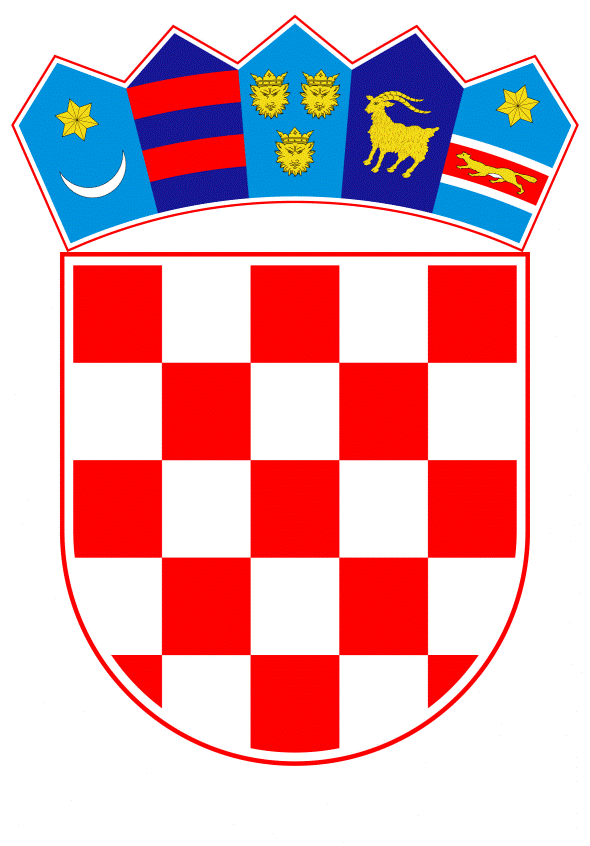 MINISTARSTVO PRAVOSUĐA I UPRAVEMjeraOsigurati kvalitetan zakonodavni okvir u pravosuđuOsigurati kvalitetan zakonodavni okvir u pravosuđuOsigurati kvalitetan zakonodavni okvir u pravosuđuOsigurati kvalitetan zakonodavni okvir u pravosuđuSvrha provedbe mjereMjera se odnosi na unaprjeđenje kvalitete  izrade, provedbe i praćenja normativnih akata u pravosuđu kojima se osigurava veća učinkovitost pravosudnog sustava.Mjera se odnosi na unaprjeđenje kvalitete  izrade, provedbe i praćenja normativnih akata u pravosuđu kojima se osigurava veća učinkovitost pravosudnog sustava.Mjera se odnosi na unaprjeđenje kvalitete  izrade, provedbe i praćenja normativnih akata u pravosuđu kojima se osigurava veća učinkovitost pravosudnog sustava.Mjera se odnosi na unaprjeđenje kvalitete  izrade, provedbe i praćenja normativnih akata u pravosuđu kojima se osigurava veća učinkovitost pravosudnog sustava.Odgovornost za provedbu mjereDržavni tajnici u okviru svoje nadležnostiDržavni tajnici u okviru svoje nadležnostiDržavni tajnici u okviru svoje nadležnostiDržavni tajnici u okviru svoje nadležnostiPokazatelji rezultataPočetna vrijednostCiljana vrijednost (2022.)Ciljana vrijednost (2022.)Ciljana vrijednost (2022.)Broj zakonskih prijedloga upućenih u procedurun/p131313AktivnostiNadležnostRok (upisati mjesec)Izvor financiranjaIznos planiran u proračunuAktivnostiNadležnostRok (upisati mjesec)(aktivnost u Proračunu)Iznos planiran u proračunuDonošenje Zakona o izmjenama i dopunama Zakona o parničnom postupkuUprava za građansko, trgovačko i upravno pravo30. lipnja 2022. (predviđeno za II. kvartal 2022.)A629000Plaće zaposlenih i materijalni troškovi planirani su unutar mjere 16Donošenje Zakona o izmjenama i dopunama Zakona o sudovimaUprava za organizaciju pravosuđa31. ožujka 2022. (predviđeno za I. kvartal 2022.)A629000Plaće zaposlenih i materijalni troškovi planirani su unutar mjere 16Donošenje Zakona o izmjenama i dopunama Zakona o državnom odvjetništvuUprava za organizaciju pravosuđa31. ožujka 2022. (predviđeno za I. kvartal 2022.)A629000Plaće zaposlenih i materijalni troškovi planirani su unutar mjere 16Donošenje Zakona o izmjenama i dopuni Zakona o područjima i sjedištima sudovaUprava za organizaciju pravosuđa31. ožujka 2022. (predviđeno za I. kvartal 2022.)A629000Plaće zaposlenih i materijalni troškovi planirani su unutar mjere 16Donošenje Zakona o izmjeni Zakona o područjima i sjedištima državnih odvjetništavaUprava za organizaciju pravosuđa31. ožujka 2022. (predviđeno za I. kvartal 2022.)A629000Plaće zaposlenih i materijalni troškovi planirani su unutar mjere 16Donošenje Zakona o izmjenama i dopunama Zakona o javnom bilježništvuUprava za organizaciju pravosuđa31. ožujka 2022. (predviđeno za I. kvartal 2022.)A629000Plaće zaposlenih i materijalni troškovi planirani su unutar mjere 16Donošenje Zakona o izmjenama i dopunama Zakona o Državnom sudbenom vijeću Uprava za organizaciju pravosuđa30. lipnja 2022. (upućivanje u proceduru VRH planirano u ožujku 2022.)A629000Plaće zaposlenih i materijalni troškovi planirani su unutar mjere 16Donošenje Zakona o izmjenama i dopunama Zakona o Državnoodvjetničkom vijeću Uprava za organizaciju pravosuđa30. lipnja 2022. (upućivanje u proceduru VRH planirano u ožujku 2022.)A629000Plaće zaposlenih i materijalni troškovi planirani su unutar mjere 16Donošenje Zakona o izmjenama i dopunama Zakona o Pravosudnoj akademijiUprava za organizaciju pravosuđa30. lipnja 2022. (upućivanje u proceduru VRH planirano u ožujku 2022.)A629000Plaće zaposlenih i materijalni troškovi planirani su unutar mjere 16Donošenje Zakona o izmjenama i dopunama Zakona o sudskim pristojbama Uprava za organizaciju pravosuđa30. rujna 2022. (upućivanje u proceduru VRH planirano u svibnju 2022.)A629000Plaće zaposlenih i materijalni troškovi planirani su unutar mjere 16Donošenje Zakona o izmjenama i dopunama Zakona o javnobilježničkim pristojbamaUprava za organizaciju pravosuđa30. rujna 2022. (upućivanje u proceduru VRH planirano u svibnju 2022.)A629000Plaće zaposlenih i materijalni troškovi planirani su unutar mjere 16Donošenje Zakona o izmjenama i dopunama Zakona o vježbenicima u pravosudnim tijelima i pravosudnom ispituUprava za organizaciju pravosuđa30. rujna 2022. (upućivanje u proceduru VRH planirano u svibnju 2022.)A629000Plaće zaposlenih i materijalni troškovi planirani su unutar mjere 16Donošenje Zakona o dostavi pismena u sudskim postupcimaUprava za organizaciju pravosuđa31. prosinca 2022. (upućivanje u proceduru VRH planirano u rujnu 2022.)A629000Plaće zaposlenih i materijalni troškovi planirani su unutar mjere 16Revidiranje metodologije evaluacije rada sudaca (NFM)Uprava za organizaciju pravosuđa31. prosinca 2022. (projekt traje do 30. lipnja 2023.)K544100722.000,00Unapređenje sustava sudskog mirenja (NFM)Uprava za građansko, trgovačko i upravno pravo31. prosinac 2022. (projekt traje do 2023.)K5441003.199.500,00Donošenje Zakona o izmjenama i dopunama Stečajnog zakona (Nacrt poslan u proceduru Vlade RH u prosincu 2021.)Uprava za građansko, trgovačko i upravno pravo31. ožujak 2022. (predviđeno za I. kvartal 2022.)A629000Plaće zaposlenih i materijalni troškovi planirani su unutar mjere 16Donošenje Zakona o izmjenama i dopunama Zakona o Stečaju potrošača (Nacrt poslan u proceduru Vlade RH u prosincu 2021.)Uprava za građansko, trgovačko i upravno pravo 31. ožujak 2022. (predviđeno za I. kvartal 2022.)A629000Plaće zaposlenih i materijalni troškovi planirani su unutar mjere 16Donošenje Zakona o izmjenama i dopunama Zakona o trgovačkim društvima (Nacrt poslan u proceduru Vlade RH u prosincu 2021.)Uprava za građansko, trgovačko i upravno pravo 31. ožujak 2022. (predviđeno za I. kvartal 2022.)A629000Plaće zaposlenih i materijalni troškovi planirani su unutar mjere 16Donošenje Zakona o izmjenama i dopunama Zakona o sudskom registru (Nacrt poslan u proceduru Vlade RH u prosincu 2021.)Uprava za građansko, trgovačko i upravno pravo 31. ožujak 2022. (predviđeno za I. kvartal 2022.)A629000Plaće zaposlenih i materijalni troškovi planirani su unutar mjere 16Donošenje Zakona o e-Upisniku osiguranja tražbina na pokretnim stvarima i pravima Uprava za građansko, trgovačko i upravno pravo donošenje do 30. rujna 2022. (upućivanje u proceduru Vlade RH predviđeno za II. kvartal 2022.)A629000Plaće zaposlenih i materijalni troškovi planirani su unutar mjere 16Donošenje Zakona o izmjenama i dopunama Zakona o trgovačkim društvimaUprava za građansko, trgovačko i upravno pravo donošenje do 31. prosinca 2022. (upućivanje u proceduru Vlade RH predviđeno za III. kvartal 2022.)A629000Plaće zaposlenih i materijalni troškovi planirani su unutar mjere 16Donošenje Zakona o izmjenama i dopunama Zakona o sudskom registruUprava za građansko, trgovačko i upravno pravo donošenje do 31. prosinca 2022. (upućivanje u proceduru Vlade RH predviđeno za III. kvartal 2022.)A629000Plaće zaposlenih i materijalni troškovi planirani su unutar mjere 16Donošenje Zakona o izmjenama i dopunama Zakona o obveznim odnosimaUprava za građansko, trgovačko i upravno pravo donošenje do 31. prosinca 2022. (upućivanje u proceduru Vlade RH predviđeno za III. kvartal 2022.)A629000Plaće zaposlenih i materijalni troškovi planirani su unutar mjere 16Donošenje Zakona o izmjenama i dopunama Zakona o parničnom postupkuUprava za građansko, trgovačko i upravno pravo donošenje do 31. prosinca 2022. (upućivanje u proceduru Vlade RH predviđeno za III. kvartal 2022.)A629000Plaće zaposlenih i materijalni troškovi planirani su unutar mjere 16Donošenje Zakona o izmjenama i dopunama Ovršnog zakonaUprava za građansko, trgovačko i upravno pravo donošenje do 31. prosinca 2022. (upućivanje u proceduru Vlade RH predviđeno za III. kvartal 2022.)A629000Plaće zaposlenih i materijalni troškovi planirani su unutar mjere 16Donošenje Zakona o izvanparničnom postupkuUprava za građansko, trgovačko i upravno pravo donošenje do 31. prosinca 2022. (upućivanje u proceduru Vlade RH predviđeno za III. kvartal 2022.)A629000Plaće zaposlenih i materijalni troškovi planirani su unutar mjere 16Donošenje Zakona o izmjenama i dopunama Zakona o mirenjuUprava za građansko, trgovačko i upravno pravo donošenje do 31. prosinca 2022. (upućivanje u proceduru Vlade RH predviđeno za III. kvartal 2022.)A629000Plaće zaposlenih i materijalni troškovi planirani su unutar mjere 16Provedba Plana nadzora za 2022. (nad pravilnim i zakonitim obavljanjem poslova sudske uprave)Uprava za pravosudnu i upravnu inspekcijuprosinac 2022.A629000Plaće zaposlenih i materijalni troškovi planirani su unutar mjere 16Donošenja Zakona o izmjenama i dopunama Zakona o pravnim posljedicama osude, kaznenoj evidenciji i rehabilitacijiUprava za kazneno pravoožujak 2022. upućivanje u drugo čitanjeA629000Plaće zaposlenih i materijalni troškovi planirani su unutar mjere 16Donošenje Zakona o kaznenom postupkuUprava za kazneno pravolipanj 2022.A629000Plaće zaposlenih i materijalni troškovi planirani su unutar mjere 16Donošenje Zakona o izmjenama i dopunama Zakona o zemljišnim knjigamaUprava za građansko, trgovačko i upravno pravoI. tromjesečje 2022. A629000Plaće zaposlenih i materijalni troškovi planirani su unutar mjere 16Donošenje Zakona o izmjenama i dopunama Kaznenog zakonaUprava za kazneno pravoIII. tromjesječje 2022.A629000Plaće zaposlenih i materijalni troškovi planirani su unutar mjere 16Donošenje Zakona o  izmjenama i dopunama Prekršajnog zakonaUprava za kazneno pravoIII. tromjesječje 2022.A629000Plaće zaposlenih i materijalni troškovi planirani su unutar mjere 16Donošenje Zakona o izmjenama i dopunama Zakona o zaštiti od nasilja u obiteljiUprava za kazneno pravoIII. tromjesječje 2022.A629000Plaće zaposlenih i materijalni troškovi planirani su unutar mjere 16Donošenje Zakona o izmjenama i dopunama Zakona o odgovornosti pravnih osoba za kaznena djelaUprava za kazneno pravoIII. tromjesječje 2022.A629000Plaće zaposlenih i materijalni troškovi planirani su unutar mjere 16Donošenje Zakona o izmjenama i dopunama Zakona o Uredu za suzbijanje korupcije i organiziranog kriminalitetaUprava za kazneno pravoII. tromjesječje 2022.A629000Plaće zaposlenih i materijalni troškovi planirani su unutar mjere 16Donošenje Zakona o izmjenama i dopunama Zakona o kaznenom postupkuUprava za kazneno pravolipanj 2022.A629000Plaće zaposlenih i materijalni troškovi planirani su unutar mjere 16MjeraJačanje pristupačnosti pravosudnom sustavu kroz funkcionalnu i energetsku reorganizaciju pravosudne infrastruktureJačanje pristupačnosti pravosudnom sustavu kroz funkcionalnu i energetsku reorganizaciju pravosudne infrastruktureJačanje pristupačnosti pravosudnom sustavu kroz funkcionalnu i energetsku reorganizaciju pravosudne infrastruktureJačanje pristupačnosti pravosudnom sustavu kroz funkcionalnu i energetsku reorganizaciju pravosudne infrastruktureSvrha provedbe mjereMjera se odnosi na modernizaciju i unaprjeđenje pravosudnog sustava (pravosudna i kaznena tijela) kroz ulaganje u fizičku infrastrukturu i na taj način omogućavanja boljih uvjeta rada koji će doprinijeti većoj učinkovitosti pravosudnog sustava.Mjera se odnosi na modernizaciju i unaprjeđenje pravosudnog sustava (pravosudna i kaznena tijela) kroz ulaganje u fizičku infrastrukturu i na taj način omogućavanja boljih uvjeta rada koji će doprinijeti većoj učinkovitosti pravosudnog sustava.Mjera se odnosi na modernizaciju i unaprjeđenje pravosudnog sustava (pravosudna i kaznena tijela) kroz ulaganje u fizičku infrastrukturu i na taj način omogućavanja boljih uvjeta rada koji će doprinijeti većoj učinkovitosti pravosudnog sustava.Mjera se odnosi na modernizaciju i unaprjeđenje pravosudnog sustava (pravosudna i kaznena tijela) kroz ulaganje u fizičku infrastrukturu i na taj način omogućavanja boljih uvjeta rada koji će doprinijeti većoj učinkovitosti pravosudnog sustava.Odgovornost za provedbu mjereGlavni tajnik ministarstvaGlavni tajnik ministarstvaGlavni tajnik ministarstvaGlavni tajnik ministarstvaPokazatelji rezultataPočetna vrijednostCiljana vrijednost (2022.)Ciljana vrijednost (2022.)Ciljana vrijednost (2022.)Broj novo izgrađenih i obnovljenih (rekonstruiranih) zgrada pravosudnog sustava u funkcijin/p111111AktivnostiNadležnostRok (upisati mjesec)Izvor financiranjaIznos planiran u proračunuAktivnostiNadležnostRok (upisati mjesec)(aktivnost u Proračunu)Iznos planiran u proračunuTrg pravde u Zagrebu – jedinstveno mjesto pružanja pravosudnih usluga građanima i poduzetnicima u Gradu Zagrebu (NPOO) - projektiranje 1. fazeGlavno tajništvoprosinac 2022.T830027             19.000.000,00    Daljnja fizička i funkcionalna reorganizacija objekata pravosuđa s ciljem pružanja kvalitetnijih usluga građanima i poduzetnicima (NPOO/OPKK)/ Provođenje mjera energetske učinkovitosti  za obnovu zastarjelih objekata pravosudnih tijelaGlavno tajništvoprosinac 2022.T830027             19.921.398,00    Projekt učinkovitog pravosuđa za bolje poslovno okruženje (Svjetska banka)Glavno tajništvoprosinac 2022.K544101             19.600.000,00    Rekonstrukcija zgrade OS u Splitu (NFM)Glavno tajništvoprosinac 2022.K 544100             43.338.014,00    Izrada projektne dokumentacije i provedba mjera zaštite zgrada pravosudnih tijela oštećenih u potresuGlavno tajništvosvibanj 2022.T757028             16.090.750,00    Izrada projektne dokumentacije cjelovite obnove nakon potresa pravosudnih tijela  - priprema dokumentacijeGlavno tajništvosvibanj 2022.K 629022               6.500.000,00    Radovi na uređenju zgrade B za potrebe smještaja pravosudnih tijela Grada RijekeGlavno tajništvoožujak 2022.K 629022               2.500.000,00    Projektantski nadzor izgradnje nove zgrade u Gospiću - digitalna arhiva zemljišnih knjigaGlavno tajništvoprosinac 2022.K 629022                    62.500,00    Radovi na uređenju zgrada pravosudnih tijelaGlavno tajništvoprosinac 2022.K 629022             13.645.000,00    Izrada projektne dokumentacije za novu zgradu pravosudnih tijela u DubrovnikuGlavno tajništvotravanj 2023.K 629022               1.500.000,00    Kupnja i uređenje zgrade za potrebe suda u  SplituGlavno tajništvoprosinac 2022.K 629022               6.000.000,00    Opremanje pravosudnih tijela- sukladno zahtjevima pravosudnih tijelaGlavno tajništvoprosinac 2022.K629022               3.790.000,00    Priprema i izrada projektne dokumentacije za adaptacije i  nove zgrade pravosudnih tijelaGlavno tajništvopripremaK629022                    20.100,00    Radovi na uređenju zgrada kaznenih tijelaGlavno tajništvoprosinac 2022.K 629023             13.850.000,00    Obnova nakon potresa - KZ Glina - izrada projektne dokumentacijeGlavno tajništvorujan 2022.K 629023               1.295.000,00    Energetska obnova kaznenih tijelaGlavno tajništvoprosinac 2022.K 629023                  466.000,00    Sanacija pravosudnih i kaznenih tijelaGlavno tajništvoprosinac 2022.K 629239               2.490.000,00    MjeraOptimizacija procesa i digitalna tranzicija pravosudnog sustavaOptimizacija procesa i digitalna tranzicija pravosudnog sustavaOptimizacija procesa i digitalna tranzicija pravosudnog sustavaOptimizacija procesa i digitalna tranzicija pravosudnog sustavaSvrha provedbe mjereOptimizacija procesa i digitalna tranziciju pravosudnog sustava provodit će se kroz povećano korištenje IKT alata uz provođenje postupovnih reformi kako bi se umanjilo nepotrebno opterećenje pravosudnog sustava. Optimizacija procesa i digitalna tranziciju pravosudnog sustava provodit će se kroz povećano korištenje IKT alata uz provođenje postupovnih reformi kako bi se umanjilo nepotrebno opterećenje pravosudnog sustava. Optimizacija procesa i digitalna tranziciju pravosudnog sustava provodit će se kroz povećano korištenje IKT alata uz provođenje postupovnih reformi kako bi se umanjilo nepotrebno opterećenje pravosudnog sustava. Optimizacija procesa i digitalna tranziciju pravosudnog sustava provodit će se kroz povećano korištenje IKT alata uz provođenje postupovnih reformi kako bi se umanjilo nepotrebno opterećenje pravosudnog sustava. Odgovornost za provedbu mjereDržavni tajnik u okviru svoje nadležnostiDržavni tajnik u okviru svoje nadležnostiDržavni tajnik u okviru svoje nadležnostiDržavni tajnik u okviru svoje nadležnostiPokazatelji rezultataPočetna vrijednostCiljana vrijednost (2022.)Ciljana vrijednost (2022.)Ciljana vrijednost (2022.)Broj unaprijeđenih/novouspostavljenih usluga (e-Ovrhe, nadograđene e-usluge e-Komunikacija i e-Spis)2 (2021.)333AktivnostiNadležnostRok (upisati mjesec)Izvor financiranjaIznos planiran u proračunuAktivnostiNadležnostRok (upisati mjesec)(aktivnost u Proračunu)Iznos planiran u proračunuRedovno održavanje postojećih aplikativnih rješenja s ciljem ispravnog funkcioniranja u svakodnevnom radu, udomljavanje sklopovske i programske opreme i održavanje podatkovnog centraGlavno tajništvo,prosinac 2022.K62916985.260.000,00Redovno održavanje postojećih aplikativnih rješenja s ciljem ispravnog funkcioniranja u svakodnevnom radu, udomljavanje sklopovske i programske opreme i održavanje podatkovnog centraSamostalni sektor za digitalizaciju pravosuđa i javne upraveprosinac 2022.K62916985.260.000,00Ulaganja u standardnu programsku podršku informacijskim sustavima (licence)Glavno tajništvo,prosinac 2022.K62916985.260.000,00Ulaganja u standardnu programsku podršku informacijskim sustavima (licence)Samostalni sektor za digitalizaciju pravosuđa i javne upraveprosinac 2022.K62916985.260.000,00Nabava ICT opreme za potrebe informacijskih sustava pravosuđaGlavno tajništvo,prosinac 2022.K62916985.260.000,00Nabava ICT opreme za potrebe informacijskih sustava pravosuđaSamostalni sektor za digitalizaciju pravosuđa i javne upraveprosinac 2022.K62916985.260.000,00Ulaganja u pravosudnu programsku podršku s ciljem omogućavanja uspostave usluga potrebnih za informatizaciju poslovnih procesaGlavno tajništvo,prosinac 2022.K62916985.260.000,00Ulaganja u pravosudnu programsku podršku s ciljem omogućavanja uspostave usluga potrebnih za informatizaciju poslovnih procesaSamostalni sektor za digitalizaciju pravosuđa i javne upraveprosinac 2022.K62916985.260.000,00Razvoj i održavanje jedinstvene računalne mreže pravosuđa s ciljem ostvarivanja informacijske povezanosti svih dijelova pravosudnog informacijskog sustavaGlavno tajništvo,prosinac 2022.K62916985.260.000,00Razvoj i održavanje jedinstvene računalne mreže pravosuđa s ciljem ostvarivanja informacijske povezanosti svih dijelova pravosudnog informacijskog sustavaSamostalni sektor za digitalizaciju pravosuđa i javne upraveprosinac 2022.K62916985.260.000,00Digitalizacija ovršnog postupka i nadogradnja eSpisa sukladno izmjenama i dopunama Ovršnog zakonaUprava za građansko, trgovačko i upravno pravo
Samostalni sektor za digitalizaciju pravosuđa i javne uprave
Glavno tajništvosiječanj 2022.K62916985.260.000,00Unaprjeđenje sustava katastra i zemljišnih knjiga - Upravljanje zemljišnim podacima (OPKK)Uprava za građansko, trgovačko i upravno pravosrpanj 2022.K54409118.739.000,00Unaprjeđenje sustava katastra i zemljišnih knjiga - Upravljanje zemljišnim podacima (OPKK)Samostalni sektor za digitalizaciju pravosuđa i javne upravesrpanj 2022.K54409118.739.000,00Unaprjeđenje sustava katastra i zemljišnih knjiga - Upravljanje zemljišnim podacima (OPKK)Samostalni sektor za strateški razvoj i projektesrpanj 2022.K54409118.739.000,00Projekti energetske obnove zgrada pravosudnih tijelaSamostalni sektor za strateški razvoj i projekte
Glavno tajništvoprosinac 2022.K544091300.000,00Stabilna i otporna IT infrastruktura informacijskog sustava pravosuđa (NPOO)Samostalni sektor za digitalizaciju pravosuđa i javne upravepripremaT8300273.716.920,00Stabilna i otporna IT infrastruktura informacijskog sustava pravosuđa (NPOO)Glavno tajništvopripremaT8300273.716.920,00Stabilna i otporna IT infrastruktura informacijskog sustava pravosuđa (NPOO)Samostalni sektor za strateški razvoj i projektepripremaT8300273.716.920,00Stabilna i otporna IT infrastruktura informacijskog sustava pravosuđa (NPOO)Nadležne uprave – vlasnici IT sustavapripremaT8300273.716.920,00Unapređenje informacijskog sustava katastra i zemljišnih knjiga (NPOO)Uprava za građansko, trgovačko i upravno pravopripremaT830027343.927,00Unapređenje informacijskog sustava katastra i zemljišnih knjiga (NPOO)Samostalni sektor za strateški razvoj i projektepripremaT830027343.927,00Unapređenje informacijskog sustava katastra i zemljišnih knjiga (NPOO)Samostalni sektor za digitalizaciju pravosuđa i javne upravepripremaT830027343.927,00Unapređenje informacijskog sustava katastra i zemljišnih knjiga (NPOO)Glavno tajništvopripremaT830027343.927,00Usluga razvoja sustav za prikupljanje statističkih podataka unutar TSI Projekta: „Prikupljanje podataka o učinkovitosti predstečajnog i stečajnog postupka te postupka otpusta dugova“Uprava za građansko, trgovačko i upravno pravoprosinac 2022.Financirano putem Instrumenta za tehničku potporu (TSI)0,00Usluga razvoja sustav za prikupljanje statističkih podataka unutar TSI Projekta: „Prikupljanje podataka o učinkovitosti predstečajnog i stečajnog postupka te postupka otpusta dugova“Samostalni sektor za digitalizaciju pravosuđa i javne upraveprosinac 2022.Financirano putem Instrumenta za tehničku potporu (TSI)0,00Usluga razvoja sustav za prikupljanje statističkih podataka unutar TSI Projekta: „Prikupljanje podataka o učinkovitosti predstečajnog i stečajnog postupka te postupka otpusta dugova“Samostalni sektor za strateški razvoj i projekteprosinac 2022.Financirano putem Instrumenta za tehničku potporu (TSI)0,00Usluga nadogradnje sudskog registra radi uvođenja novih e - usluga u okviru projekta "e-SUDSKI REGISTAR - FAZA 2"  (OPKK)Uprava za građansko, trgovačko i upravno pravoprosinac 2022. K5440912.945.000,00Usluga nadogradnje sudskog registra radi uvođenja novih e - usluga u okviru projekta "e-SUDSKI REGISTAR - FAZA 2"  (OPKK)Samostalni sektor za digitalizaciju pravosuđa i javne upraveprosinac 2022. K5440912.945.000,00Usluga nadogradnje sudskog registra radi uvođenja novih e - usluga u okviru projekta "e-SUDSKI REGISTAR - FAZA 2"  (OPKK)Samostalni sektor za strateški razvoj i projekteprosinac 2022. K5440912.945.000,00Unaprjeđenje i modernizacija pravosudnog sustava u RH (Project one) (ESF)Uprava za organizaciju pravosuđasvibanj 2023.K5440872.900.000,00Unaprjeđenje i modernizacija pravosudnog sustava u RH (Project one) (ESF)Samostalni sektor za digitalizaciju pravosuđa i javne upravesvibanj 2023.K5440872.900.000,00Unaprjeđenje i modernizacija pravosudnog sustava u RH (Project one) (ESF)Glavno tajništvosvibanj 2023.K5440872.900.000,00Unaprjeđenje i modernizacija pravosudnog sustava u RH (Project one) (ESF)Samostalni sektor za strateški razvoj i projektesvibanj 2023.K5440872.900.000,00Nastavak uspostave digitalne arhive zemljišnih  knjiga na razini Republike Hrvatske (ESF)Uprava za građansko, trgovačko i upravno pravoprosinac 2022.K54408713.461.417,00Nastavak uspostave digitalne arhive zemljišnih  knjiga na razini Republike Hrvatske (ESF)Samostalni sektor za digitalizaciju pravosuđa i javne upraveprosinac 2022.K54408713.461.417,00Nastavak uspostave digitalne arhive zemljišnih  knjiga na razini Republike Hrvatske (ESF)Glavno tajništvoprosinac 2022.K54408713.461.417,00Nastavak uspostave digitalne arhive zemljišnih  knjiga na razini Republike Hrvatske (ESF)Samostalni sektor za strateški razvoj i projekteprosinac 2022.K54408713.461.417,00Daljnje unaprjeđenje kvalitete pravosuđa kroz  nastavak modernizacije pravosudnog sustava u Republici Hrvatskoj (Project two) (ESF)Uprava za građansko, trgovačko i upravno pravopripremaK54408728.722.650,00Daljnje unaprjeđenje kvalitete pravosuđa kroz  nastavak modernizacije pravosudnog sustava u Republici Hrvatskoj (Project two) (ESF)Uprava za kazneno pravopripremaK54408728.722.650,00Daljnje unaprjeđenje kvalitete pravosuđa kroz  nastavak modernizacije pravosudnog sustava u Republici Hrvatskoj (Project two) (ESF)Uprava za zatvorski sustav i probacijupripremaK54408728.722.650,00Daljnje unaprjeđenje kvalitete pravosuđa kroz  nastavak modernizacije pravosudnog sustava u Republici Hrvatskoj (Project two) (ESF)Samostalni sektor za digitalizaciju pravosuđa i javne upravepripremaK54408728.722.650,00Daljnje unaprjeđenje kvalitete pravosuđa kroz  nastavak modernizacije pravosudnog sustava u Republici Hrvatskoj (Project two) (ESF)Glavno tajništvopripremaK54408728.722.650,00Daljnje unaprjeđenje kvalitete pravosuđa kroz  nastavak modernizacije pravosudnog sustava u Republici Hrvatskoj (Project two) (ESF)Uprava za organizaciju pravosuđapripremaK54408728.722.650,00Daljnje unaprjeđenje kvalitete pravosuđa kroz  nastavak modernizacije pravosudnog sustava u Republici Hrvatskoj (Project two) (ESF)Samostalni sektor za strateški razvoj i projektepripremaK54408728.722.650,00Projekt implementacije integriranog sustava zemljišne administracije (IISZA) - (Svjetska banka)Uprava za građansko, trgovačko i upravno pravosiječanj 2023. K54402864,680,000.00Projekt implementacije integriranog sustava zemljišne administracije (IISZA) - (Svjetska banka)Samostalni sektor za digitalizaciju pravosuđa i javne upravesiječanj 2023. K54402864,680,000.00Projekt implementacije integriranog sustava zemljišne administracije (IISZA) - (Svjetska banka)Glavno tajništvosiječanj 2023. K54402864,680,000.00Podrška provedbi e-komunikacije u hrvatskom pravosuđu (SRSP)Samostalni sektor za digitalizaciju pravosuđa i javne upraveožujak 2022.Financirano putem Instrumenta za tehničku potporu (TSI)0,00Podrška provedbi e-komunikacije u hrvatskom pravosuđu (SRSP)Uprava za organizaciju pravosuđaožujak 2022.Financirano putem Instrumenta za tehničku potporu (TSI)0,00Unapređenje sustava za upravljanje sudskim predmetima (eSpis) uz tehnički reinženjering sustava (NPOO)Samostalni sektor za digitalizaciju pravosuđa i javne upravepripremaT8300273.556.301,00Unapređenje sustava za upravljanje sudskim predmetima (eSpis) uz tehnički reinženjering sustava (NPOO)Samostalni sektor za strateški razvoj i projektepripremaT8300273.556.301,00Unapređenje sustava za upravljanje sudskim predmetima (eSpis) uz tehnički reinženjering sustava (NPOO)Glavno tajništvopripremaT8300273.556.301,00Razvoj alata za javnu objavu i pretraživanje sudskih odluka (NPOO)Samostalni sektor za digitalizaciju pravosuđa i javne upravepripremaT830027551.717,00Razvoj alata za javnu objavu i pretraživanje sudskih odluka (NPOO)Uprava za organizaciju pravosuđapripremaT830027551.717,00Razvoj alata za javnu objavu i pretraživanje sudskih odluka (NPOO)Glavno tajništvopripremaT830027551.717,00MjeraJačanje i zaštita ljudskih prava, temeljnih sloboda i prava nacionalnih manjinaJačanje i zaštita ljudskih prava, temeljnih sloboda i prava nacionalnih manjinaJačanje i zaštita ljudskih prava, temeljnih sloboda i prava nacionalnih manjinaJačanje i zaštita ljudskih prava, temeljnih sloboda i prava nacionalnih manjinaSvrha provedbe mjereMjera uključuje promicanje i zaštitu ljudskih prava i temeljnih sloboda te promicanje, zaštitu i unapređenje prava pripadnika nacionalnih manjina kao i besplatnu pravnu pomoć.Mjera uključuje promicanje i zaštitu ljudskih prava i temeljnih sloboda te promicanje, zaštitu i unapređenje prava pripadnika nacionalnih manjina kao i besplatnu pravnu pomoć.Mjera uključuje promicanje i zaštitu ljudskih prava i temeljnih sloboda te promicanje, zaštitu i unapređenje prava pripadnika nacionalnih manjina kao i besplatnu pravnu pomoć.Mjera uključuje promicanje i zaštitu ljudskih prava i temeljnih sloboda te promicanje, zaštitu i unapređenje prava pripadnika nacionalnih manjina kao i besplatnu pravnu pomoć.Odgovornost za provedbu mjereravnatelji Uprave za ljudska prava, nacionalne manjine i etiku, Uprave za građansko, trgovačko i upravno pravo i Uprave za kazneno pravo, načelnik Sektora za nacionalne manjine ravnatelji Uprave za ljudska prava, nacionalne manjine i etiku, Uprave za građansko, trgovačko i upravno pravo i Uprave za kazneno pravo, načelnik Sektora za nacionalne manjine ravnatelji Uprave za ljudska prava, nacionalne manjine i etiku, Uprave za građansko, trgovačko i upravno pravo i Uprave za kazneno pravo, načelnik Sektora za nacionalne manjine ravnatelji Uprave za ljudska prava, nacionalne manjine i etiku, Uprave za građansko, trgovačko i upravno pravo i Uprave za kazneno pravo, načelnik Sektora za nacionalne manjine Pokazatelji rezultataPočetna vrijednostCiljana vrijednost (2022.)Ciljana vrijednost (2022.)Ciljana vrijednost (2022.)Broj dobivenih preporuka iz djelokruga MPU iz izvješća Pučkog pravobranitelja 18 (2020.)>18>18>18AktivnostiNadležnostRok (upisati mjesec)Izvor financiranjaIznos planiran u proračunuAktivnostiNadležnostRok (upisati mjesec)(aktivnost u Proračunu)Iznos planiran u proračunuPraćenje primjene prava iz Ustavnog zakona o pravima nacionalnih manjina i Zakona o uporabi jezika i pisma nacionalnih manjina u Republici HrvatskojUprava za ljudska prava, nacionalne manjine i etikuprosinac 2022.A629000n/pPraćenje zapošljavanja pripadnika nacionalnih manjima u tijelima državne uprave, pravosudnim tijelima i tijelima uprave jedinica lokalne i područne (regionalne) samoupraveUprava za ljudska prava, nacionalne manjine i etiku u suradnji sa Upravom za službenički sustavprosinac 2022.A629000n/pUsvajanje Nacionalne strategije razvoja sustava podrške žrtvama i svjedocima u RH za razdoblje 2021.-2025. i prateći Akcijski planUprava za kazneno pravoprosinac 2022.A629000 n/pProvedba mjera iz Zakona o besplatnoj pravnoj pomoći (Narodne novine broj 143/13 i 98/19)Uprava za građansko, trgovačko i upravno pravoprosinac 2022.A6300484,090,000.00Izvještavanje o provedbi aktivnosti iz Operativnih programa nacionalnih manjina za razdoblje 2021.-2024. godineUprava za ljudska prava, nacionalne manjine i etikuprosinac          2022.A629000n/pProvedba projekta „Zaustavimo nasilje nad ženama i nasilje u obitelji - Za nasilje nema opravdanja“ u svojstvu partneraMinistarstvo rada, mirovinskog sustava, obitelji i socijalne politike u partnerstvu s Ministarstvom pravosuđa i uprave i Udrugom za podršku žrtvama i svjedocimasiječanj 2023.Planirano kroz proračun MRMSOSn/pRješavanje u upravnim stvarima prvostupanjskog postupka koji se odnose na registraciju vijeća, koordinacija vijeća i predstavnika nacionalnih manjina, izdavanje potvrda i izvadaka iz Registra te preslika rješenja iz zbirke isprava za pojedine registarske subjekte; provođenje nadzora nad statutima JLP(R)S u dijelu koji se odnosi na manjinska prava. Uprava za ljudska prava, nacionalne manjine i etikuprosinac 2022.A629000n/pObavljanje upravnih i stručnih poslova vezanih za promicanje i zaštitu ljudskih prava i temeljnih sloboda iz područja pravosuđa i uprave u suradnji s nadležnim tijelima.Uprava za ljudska prava, nacionalne manjine i etikuprosinac 2022.A629000n/pMjeraUsklađivanje i provedba zakonodavstva RH s međunarodnim konvencijama i zakonskim modelimaUsklađivanje i provedba zakonodavstva RH s međunarodnim konvencijama i zakonskim modelimaUsklađivanje i provedba zakonodavstva RH s međunarodnim konvencijama i zakonskim modelimaUsklađivanje i provedba zakonodavstva RH s međunarodnim konvencijama i zakonskim modelimaSvrha provedbe mjereMjera uključuje jačanje rada svih institucija koje rade na procesuiranju svih ratnih zločina, jačanje bilateralne i multilateralne suradnje, razmjena informacija i iskustava o nacionalnim zakonodavstvima i sudskoj praksi, o komparativnim aspektima istih te o preuzimanju pravne stečevine Europske unije.Mjera uključuje jačanje rada svih institucija koje rade na procesuiranju svih ratnih zločina, jačanje bilateralne i multilateralne suradnje, razmjena informacija i iskustava o nacionalnim zakonodavstvima i sudskoj praksi, o komparativnim aspektima istih te o preuzimanju pravne stečevine Europske unije.Mjera uključuje jačanje rada svih institucija koje rade na procesuiranju svih ratnih zločina, jačanje bilateralne i multilateralne suradnje, razmjena informacija i iskustava o nacionalnim zakonodavstvima i sudskoj praksi, o komparativnim aspektima istih te o preuzimanju pravne stečevine Europske unije.Mjera uključuje jačanje rada svih institucija koje rade na procesuiranju svih ratnih zločina, jačanje bilateralne i multilateralne suradnje, razmjena informacija i iskustava o nacionalnim zakonodavstvima i sudskoj praksi, o komparativnim aspektima istih te o preuzimanju pravne stečevine Europske unije.Odgovornost za provedbu mjereravnatelj Uprave za europske poslove, međunarodnu i pravosudnu suradnju i sprječavanje korupcijeravnatelj Uprave za europske poslove, međunarodnu i pravosudnu suradnju i sprječavanje korupcijeravnatelj Uprave za europske poslove, međunarodnu i pravosudnu suradnju i sprječavanje korupcijeravnatelj Uprave za europske poslove, međunarodnu i pravosudnu suradnju i sprječavanje korupcijePokazatelji rezultataPočetna vrijednostCiljana vrijednost (2022.)Ciljana vrijednost (2022.)Ciljana vrijednost (2022.)broj provedenih koordinacija/savjetovanja/inicijativa 10 (2019.)121212AktivnostiNadležnostRok (upisati mjesec)Izvor financiranjaIznos planiran u proračunuAktivnostiNadležnostRok (upisati mjesec)(aktivnost u Proračunu)Iznos planiran u proračunuJačanje Hrvatske pravosudne mreže (CRONET 2)- (JUST Program - CRONET EJN II) JUST-JCOO-AG-2020 (PROGRAM UNIJE - Program za pravosuđe 2014-2020.)Uprava za europske poslove, međunarodnu i pravosudnu suradnju i sprječavanje korupcijeprosinac 2022.T5440881.085.500,00Jačanje pravosudne suradnje u kaznenim stvarima (DJCCM) (PROGRAM UNIJE - Program za pravosuđe 2014-2020.)Uprava za europske poslove, međunarodnu i pravosudnu suradnju i sprječavanje korupcijeprosinac 2022.A629000Plaće zaposlenih i materijalni troškovi planirani su unutar mjere 16Uspostava baze podataka o sudovima i nadležnim tijelima u kaznenim stvarima na EU razini (CCDM) JUST-AG-2020 (PROGRAM UNIJE - Program za pravosuđe 2014-2020.)Uprava za europske poslove, međunarodnu i pravosudnu suradnju i sprječavanje korupcijesrpanj 2022.A629000Plaće zaposlenih i materijalni troškovi planirani su unutar mjere 16Projekt LEILA (towards a multilingual European platform for judicial Auctions)-(„e-dražbe“) JUST-AG-2020 (PROGRAM UNIJE - Program za pravosuđe 2014-2020.)Uprava za europske poslove, međunarodnu i pravosudnu suradnju i sprječavanje korupcijesiječanj 2023.A629000Plaće zaposlenih i materijalni troškovi planirani su unutar mjere 16Elektronička razmjena dokaza with e-CODEX (EXEC 2) - PROGRAM UNIJE - Program za pravosuđe 2014-2020. Uprava za europske poslove, međunarodnu i pravosudnu suradnju i sprječavanje korupcijelistopad 2022.A629000Plaće zaposlenih i materijalni troškovi planirani su unutar mjere 16Zakon o izmjeni i dopuni Zakona o potvrđivanju Drugog dodatnog protokola uz Europsku konvenciju o uzajamnoj sudskoj pomoći u kaznenim stvarimaUprava za europske poslove, međunarodnu i pravosudnu suradnju i sprječavanje korupcijeožujak 2022.A629000Plaće zaposlenih i materijalni troškovi planirani su unutar mjere 16Zakon o potvrđivanju Međunarodne konvencije o zaštiti svih osoba od prisilnog nestankaUprava za europske poslove, međunarodnu i pravosudnu suradnju i sprječavanje korupcijeožujak 2022.A629000Plaće zaposlenih i materijalni troškovi planirani su unutar mjere 16Zakon o izmjenama i dopunama Zakona o trgovačkim društvima – III. kvartal 2022. (prenošenje Direktive (EU) 2019/2121 Europskog parlamenta i Vijeća od 27. studenoga 2019. o izmjeni Direktive (EU) 2017/1132 u pogledu prekograničnih preoblikovanja, spajanja i podjela te Provedbene uredbe Komisije (EU) 2018/1212 оd 3. rujna 2018. o utvrđivanju minimalnih zahtjeva za provedbu odredbi Direktive 2007/36/EZ Europskog parlamenta i Vijeća u pogledu utvrđivanja identiteta dioničara)Uprava za građansko pravorujan 2022.A629000Plaće zaposlenih i materijalni troškovi planirani su unutar mjere 16Zakon o izmjenama i dopunama Zakona o sudskom registru - III. kvartal 2022. (prenošenje Direktive (EU) 2019/2121 Europskog parlamenta i Vijeća od 27. studenoga 2019. o izmjeni Direktive (EU) 2017/1132 u pogledu prekograničnih preoblikovanja, spajanja i podjela).Uprava za građansko pravorujan 2022.A629000Plaće zaposlenih i materijalni troškovi planirani su unutar mjere 16Zakon o izmjenama i dopunama Zakona o pravosudnoj suradnji u kaznenim stvarima s državama članicama Europske unije – II. kvartal 2022. (usklađivanje s Okvirnom odlukom Vijeća od 13. lipnja 2002. o Europskom uhidbenom nalogu i postupcima predaje između država članica) (2002/584/PUP).Uprava za europske poslove, međunarodnu i pravosudnu suradnju i sprječavanje korupcijelipanj 2022.A629000Plaće zaposlenih i materijalni troškovi planirani su unutar mjere 16MjeraUnaprjeđenje kvalitete zatvorskog i probacijskog sustava te širenje sustava za podršku žrtvama i svjedocimaUnaprjeđenje kvalitete zatvorskog i probacijskog sustava te širenje sustava za podršku žrtvama i svjedocimaUnaprjeđenje kvalitete zatvorskog i probacijskog sustava te širenje sustava za podršku žrtvama i svjedocimaUnaprjeđenje kvalitete zatvorskog i probacijskog sustava te širenje sustava za podršku žrtvama i svjedocimaSvrha provedbe mjereMjera uključuje podizanje kvalitete rada službenika zatvorskog i probacijskog sustava te službenika sustava za podršku žrtvama i svjedocimaMjera uključuje podizanje kvalitete rada službenika zatvorskog i probacijskog sustava te službenika sustava za podršku žrtvama i svjedocimaMjera uključuje podizanje kvalitete rada službenika zatvorskog i probacijskog sustava te službenika sustava za podršku žrtvama i svjedocimaMjera uključuje podizanje kvalitete rada službenika zatvorskog i probacijskog sustava te službenika sustava za podršku žrtvama i svjedocimaOdgovornost za provedbu mjereravnatelji Uprave za kazneno pravo i Uprave za zatvorski sustav i probaciju; načelnik Samostalnog sektora za strateški razvoj i projekteravnatelji Uprave za kazneno pravo i Uprave za zatvorski sustav i probaciju; načelnik Samostalnog sektora za strateški razvoj i projekteravnatelji Uprave za kazneno pravo i Uprave za zatvorski sustav i probaciju; načelnik Samostalnog sektora za strateški razvoj i projekteravnatelji Uprave za kazneno pravo i Uprave za zatvorski sustav i probaciju; načelnik Samostalnog sektora za strateški razvoj i projektePokazatelji rezultataPočetna vrijednostCiljana vrijednost (2022.)Ciljana vrijednost (2022.)Ciljana vrijednost (2022.)Prosječna ocjena zadovoljstva programiman/p3,73,73,7Broj programa izobrazbe / broj službenika obuhvaćenih izobrazbom 7 programa / 300 službenika8 programa / 320 službenika8 programa / 320 službenika8 programa / 320 službenikaUdio zatvorenika uključenih u programe u ukupnom broju zatvorenika60%80%80%80%Broj projekata koji se provode temeljem potpisanih ugovora s udrugama22252525AktivnostiNadležnostRok (upisati mjesec)Izvor financiranjaIznos planiran u proračunuAktivnostiNadležnostRok (upisati mjesec)(aktivnost u Proračunu)Iznos planiran u proračunuProvođenje projekta  „Unaprjeđenje kvalitete pravosuđa kroz jačanje kapaciteta zatvorskog i probacijskog sustava te sustava za podršku žrtvama i svjedocima“ (ESF)Samostalni sektor za strateški razvoj i projektelistopad 2022.K544087 2.097.000,00Provođenje projekta  „Unaprjeđenje kvalitete pravosuđa kroz jačanje kapaciteta zatvorskog i probacijskog sustava te sustava za podršku žrtvama i svjedocima“ (ESF)Uprava za zatvorski sustav i probacijulistopad 2022.K544087 2.097.000,00Provođenje projekta  „Unaprjeđenje kvalitete pravosuđa kroz jačanje kapaciteta zatvorskog i probacijskog sustava te sustava za podršku žrtvama i svjedocima“ (ESF)Uprava za kazneno pravo listopad 2022.K544087 2.097.000,00Jačanje zaštite ljudskih prava i javne sigurnosti kroz unaprjeđenje kapaciteta probacijske službe (NFM)Uprava za zatvorski sustav i probacijupripremaK5441004.692.500,00Priprema za osnivanje novih odjela za podršku žrtvama i svjedocima na županijskim  sudovima koji u svojim sjedištima imaju općinske sudove i preostalim općinskim sudovima i jačanje kadrovskih kapaciteta postojećih odjelaUprava za kazneno pravoprosinac 2022.A629000n/pOsiguranje edukacija za novozaposlene službenike u odjelima za podrškuUprava za kazneno pravoprosinac 2022.A576241200.000,00Osiguranje tematskih edukacija i supervizije za volontere odjela za podršku žrtvama i svjedocimaUprava za kazneno pravoprosinac  2022.A576241200.000,00Provedba aktivnosti financiranja organizacija civilnog društva koje pružaju podršku žrtvama i svjedocima  sredstvima iz dijela prihoda od igara na srećuUprava za kazneno pravoprosinac 2022.A576241 (izvor 41)3.200.000,00Razvoj, unaprjeđenje i osiguravanje kvalitete provedbe općih, posebnih i edukativno-razvojnih programa tretmana za zatvorenikeUprava za zatvorski sustav i probacijuprosinac 2022.A629000n/pFinanciranje projekata udruga kojima se pruža podršku provođenju programa postupanja/izvršavanja kazne zatvora te nadzor nad provedbom projekataUprava za zatvorski sustav i probacijuprosinac 2022.A630000 3,000.000,00MjeraDaljnji razvoj upravljanja ljudskim potencijalima u javnoj upraviDaljnji razvoj upravljanja ljudskim potencijalima u javnoj upraviDaljnji razvoj upravljanja ljudskim potencijalima u javnoj upraviDaljnji razvoj upravljanja ljudskim potencijalima u javnoj upraviSvrha provedbe mjereUnaprijediti sustav upravljanja ljudskim potencijalima.Unaprijediti sustav upravljanja ljudskim potencijalima.Unaprijediti sustav upravljanja ljudskim potencijalima.Unaprijediti sustav upravljanja ljudskim potencijalima.Odgovornost za provedbu mjereUprava za službenički sustavUprava za službenički sustavUprava za službenički sustavUprava za službenički sustavPokazatelji rezultataPočetna vrijednostCiljana vrijednost (2022.)Ciljana vrijednost (2022.)Ciljana vrijednost (2022.)% tijela s uvedenim kompetencijskim okviromn/p (2021.)12%12%12%% razvijene računalne aplikacije za e-državni ispit i njene implementacijen/p (2021.)100%100%100%% razvijenih ispitnih materijala i provedenih ispita za upravno postupanje i matičarstvon/p (2021.)100%100%100%Nove funkcionalnosti u Registru zaposlenih u javnom sektorun/p (2021.)222Nove funkcionalnosti u COP-un/p (2021.)111AktivnostiNadležnostRok (upisati mjesec)Izvor financiranjaIznos planiran u proračunuAktivnostiNadležnostRok (upisati mjesec)(aktivnost u Proračunu)Iznos planiran u proračunuProvedba projekta iz NPOO-a "Unaprjeđenje sustava plaća u državnoj upravi i javnim službama, sustava HRM-a i COP-a" (Izrada prijedloga Zakona o plaćama u državnoj službi i javnim službama)Uprava za službenički sustavprosinac 2022.T83002712.182.039Priprema projekta iz NPOO-a "Unaprjeđenje sustava plaća u državnoj upravi i javnim službama, sustava HRM-a i COP-a" (Razvoj novih funkcionalnosti u RegZap-u)Uprava za službenički sustavprosinac 2022.T83002712.182.039Uvođenje e-Državnog ispita (NPOO)Uprava za službenički sustavprosinac 2022.A8300021.210.000Dorada/finalizacija ispitnih materijala za državni ispit , metodološka recenzija i dorade materijala, stručna recenzija i dorade materijala, lektura i dorade materijala nakon lektureUprava za službenički sustavprosinac 2022.A8300021.210.000Provedba usluge izrade IT rješenja e-DI (razvoj računalnog sustava za organizaciju, provedbu i polaganje državnoga ispita) - razvoj, testiranje, pilot provedba i implementacija Aplikacije za državni ispit (ADI sustav)Uprava za službenički sustav prosinac 2022.T8300271.487.500Opremanje ispitne prostorije u središnjem ispitnom centru u Zagrebu (MPU) – uređenje prostorije i opremanje računalima, stolovima, stolicama, mrežnom i telekomunikacijskom opremom, nadzornom kamerom, multifunkcijskim pisačemSamostalni sektor za javnu nabavu, Samostalni sektor za digitalizaciju pravosuđa i javne upraveprosinac 2022.T830027608.800,00Opremanje ispitnih prostorija u 3 regionalna ispitna centra Samostalni sektor za javnu nabavuprosinac 2022.T830027608.800,00Savjetodavne (konzultantske) usluge - razvoj programa priprema za polaganje državnog ispita i e-learning materijaliUprava za službenički sustav, Samostalni sektor za strateški razvoj i projekte, Samostalni sektor za javnu nabavu i  Samostalni sektor za digitalizaciju pravosuđa i javne upraveprosinac 2022.T830027777.500,00Priprema i početak provedbe projekta "Centralizirani sustav selekcije" (NPOO)Uprava za službenički sustavprosinac 2022.T8300272.364.627Suradnja s EUPAN-om (Europskom mrežom za javnu upravu)Uprava za službenički sustavprosinac 2022.A629000Plaće zaposlenih i materijalni troškovi planirani su unutar mjere 16Kontrola i praćenje zapošljavanja u državnoj službi te davanje suglasnosti za zapošljavanjeUprava za službenički sustavprosinac 2022.A629000Plaće zaposlenih i materijalni troškovi planirani su unutar mjere 16Upravljanje Registrom zaposlenih i centraliziranim obračunom plaća u javnom sektoru te analiza i izrada izvještaja Uprava za službenički sustavprosinac 2022.A75702016.200.000Izrada prijedloga Zakona o službenoj iskazniciUprava za službenički sustavprosinac 2022.A629000Plaće zaposlenih i materijalni troškovi planirani su unutar mjere 16Izrada prijedloga Zakona o registru zaposlenih i centraliziranom obračunu plaća u javnom sektoruUprava za službenički sustavprosinac 2022.A629000Plaće zaposlenih i materijalni troškovi planirani su unutar mjere 16Mjera10. Osiguranje prava i obveza državnih i lokalnih službenika 10. Osiguranje prava i obveza državnih i lokalnih službenika 10. Osiguranje prava i obveza državnih i lokalnih službenika 10. Osiguranje prava i obveza državnih i lokalnih službenika Svrha provedbe mjereMjera uključuje aktivnosti provedbe zajamčenih prava državnih i lokalnih službenika i njihovih obveza, uključujući provedbu državnog stručnog ispita. Mjera uključuje aktivnosti provedbe zajamčenih prava državnih i lokalnih službenika i njihovih obveza, uključujući provedbu državnog stručnog ispita. Mjera uključuje aktivnosti provedbe zajamčenih prava državnih i lokalnih službenika i njihovih obveza, uključujući provedbu državnog stručnog ispita. Mjera uključuje aktivnosti provedbe zajamčenih prava državnih i lokalnih službenika i njihovih obveza, uključujući provedbu državnog stručnog ispita. Odgovornost za provedbu mjereDržavni tajnik u okviru svoje nadležnosti, Ravnatelj Uprave za službenički sustav, Ravnatelj Uprave za pravosudnu i upravnu inspekciju, načelnica Sektora za upravnu inspekciju; ravnatelj Uprave za ljudska prava, nacionalne manjine i etiku; načelnica Sektora za ljudska prava i etiku; Državni tajnik u okviru svoje nadležnosti, Ravnatelj Uprave za službenički sustav, Ravnatelj Uprave za pravosudnu i upravnu inspekciju, načelnica Sektora za upravnu inspekciju; ravnatelj Uprave za ljudska prava, nacionalne manjine i etiku; načelnica Sektora za ljudska prava i etiku; Državni tajnik u okviru svoje nadležnosti, Ravnatelj Uprave za službenički sustav, Ravnatelj Uprave za pravosudnu i upravnu inspekciju, načelnica Sektora za upravnu inspekciju; ravnatelj Uprave za ljudska prava, nacionalne manjine i etiku; načelnica Sektora za ljudska prava i etiku; Državni tajnik u okviru svoje nadležnosti, Ravnatelj Uprave za službenički sustav, Ravnatelj Uprave za pravosudnu i upravnu inspekciju, načelnica Sektora za upravnu inspekciju; ravnatelj Uprave za ljudska prava, nacionalne manjine i etiku; načelnica Sektora za ljudska prava i etiku; Pokazatelji rezultataPočetna vrijednostCiljana vrijednost (2022.)Ciljana vrijednost (2022.)Ciljana vrijednost (2022.)Broj riješenih predmeta Službeničkog suda i Višeg službeničkog suda150 (2021.)150150150Broj neriješenih predmeta Odbora za državnu službu u roku4388 (2019.)300030003000% predstavki riješeno70% (2019.)80%80%80%% riješenih upravnih i neupravnih akata u vezi s polaganjem Ispita u odnosu na zaprimljene zahtjeve/akte (prijave za polaganje Ispita, zahtjevi za prijepisom svjedodžbi, prethodne suglasnosti za ispitivače, odluke o rasporedu ispitivača i tajnika za ispitne termine)80% (2021)99%99%99%Broj kandidata za koje je organizirano polaganje državnog ispita3490 (2021)350035003500% danih prethodnih suglasnosti na posebne dijelove vježbeničkih i prilagodbenih programa te na programe studijskih dopusta100% (2021)100%100%100%% riješenih pritužbi upućenih Etičkom povjerenstvu80% (2021.)85%85%85%broj održanih edukacija povjerenika za etiku3 (2021.)333AktivnostiNadležnostRok (upisati mjesec)Izvor financiranjaIznos planiran u proračunuAktivnostiNadležnostRok (upisati mjesec)(aktivnost u Proračunu)Iznos planiran u proračunuRješavanje predmeta Službeničkog sudaUprava za službenički sustavprosinac 2022.A830003558.600Rješavanje predmeta Službeničkog sudaUprava za službenički sustavprosinac 2022.A830003558.600Rješavanje predmeta Višeg Službeničkog sudaUprava za službenički sustavprosinac 2022.A830003558.600Rješavanje predmeta Zajedničke komisije za tumačenje kolektivnog ugovoraUprava za službenički sustavprosinac 2022.A629000Plaće zaposlenih i materijalni troškovi planirani su unutar mjere 16Rješavanje predmeta Odbora za državnu službuUprava za službenički sustavprosinac 2022.A8300042.912.952Provedba upravnog nadzora nad primjenom propisa u području službeničkih odnosa i nadzora zakonitosti općih akata JLPSUprava za službenički sustavprosinac 2022.A629000Plaće zaposlenih i materijalni troškovi planirani su unutar mjere 16Pregled i usklađivanje prijedloga pravilnika o unutarnjem redu tijela državne uprave i pravosudnih tijela i priprema prethodnih suglasnosti za njihovo donošenjeUprava za službenički sustavprosinac 2022.A629000Plaće zaposlenih i materijalni troškovi planirani su unutar mjere 16Utvrđivanje postojanje uvjeta za raspored na radno mjesto višeg savjetnika-specijalista i višeg inspektora-specijalista, priprema nacrta prethodnih odobrenja ili odgovoraUprava za službenički sustavprosinac 2022.A629000Plaće zaposlenih i materijalni troškovi planirani su unutar mjere 16Postupanje upravne inspekcije - planirani nadzor i postupanja po predstavkama nad radom državne uprave i JLP(R)SUprava za pravosudnu i upravnu inspekcijuprosinac 2022.A629000Plaće zaposlenih i materijalni troškovi planirani su unutar mjere 16Stručna i administrativna podrška Etičkom povjerenstvuUprava za ljudska prava, nacionalne manjine i etikuprosinac 2022.A629000Plaće zaposlenih i materijalni troškovi planirani su unutar mjere 16Ujednačavanje i podrška radu povjerenika za etikuUprava za ljudska prava, nacionalne manjine i etikuprosinac 2022.A629000Plaće zaposlenih i materijalni troškovi planirani su unutar mjere 16Praćenje primjene Etičkog kodeksa državnih službenikaUprava za ljudska prava, nacionalne manjine i etikuprosinac 2022.A629000Plaće zaposlenih i materijalni troškovi planirani su unutar mjere 16Priprema projekta „Digitalizacija etičkog sustava državnih službenika“ (NPOO)Uprava za ljudska prava, nacionalne manjine i etikuprosinac 2022. T830027222.693   MjeraDaljnje podizanje kvalitete i povećanje učinkovitosti sustava državne uprave te optimizacija sustava lokalne i područne (regionalne) samoupraveDaljnje podizanje kvalitete i povećanje učinkovitosti sustava državne uprave te optimizacija sustava lokalne i područne (regionalne) samoupraveDaljnje podizanje kvalitete i povećanje učinkovitosti sustava državne uprave te optimizacija sustava lokalne i područne (regionalne) samoupraveDaljnje podizanje kvalitete i povećanje učinkovitosti sustava državne uprave te optimizacija sustava lokalne i područne (regionalne) samoupraveSvrha provedbe mjereMjera se odnosi obavljanje poslova u okviru političkog sustava RH, ustrojstva državne uprave te na daljnje podizanje kvalitete ustrojstva i povećanje učinkovitosti sustava lokalne i područne (regionalne) samouprave koji su bitni zbog zadovoljenja javnih potreba i interesa građana i podmiruju se najviše na lokalnoj raziniMjera se odnosi obavljanje poslova u okviru političkog sustava RH, ustrojstva državne uprave te na daljnje podizanje kvalitete ustrojstva i povećanje učinkovitosti sustava lokalne i područne (regionalne) samouprave koji su bitni zbog zadovoljenja javnih potreba i interesa građana i podmiruju se najviše na lokalnoj raziniMjera se odnosi obavljanje poslova u okviru političkog sustava RH, ustrojstva državne uprave te na daljnje podizanje kvalitete ustrojstva i povećanje učinkovitosti sustava lokalne i područne (regionalne) samouprave koji su bitni zbog zadovoljenja javnih potreba i interesa građana i podmiruju se najviše na lokalnoj raziniMjera se odnosi obavljanje poslova u okviru političkog sustava RH, ustrojstva državne uprave te na daljnje podizanje kvalitete ustrojstva i povećanje učinkovitosti sustava lokalne i područne (regionalne) samouprave koji su bitni zbog zadovoljenja javnih potreba i interesa građana i podmiruju se najviše na lokalnoj raziniOdgovornost za provedbu mjereDržavni tajnik, Ravnatelj Uprave za politički sustav i opću upravuDržavni tajnik, Ravnatelj Uprave za politički sustav i opću upravuDržavni tajnik, Ravnatelj Uprave za politički sustav i opću upravuDržavni tajnik, Ravnatelj Uprave za politički sustav i opću upravuPokazatelji rezultataPočetna vrijednostCiljana vrijednost (2022.)Ciljana vrijednost (2022.)Ciljana vrijednost (2022.)Broj zakonskih prijedloga upućenih u procedurun/p666AktivnostiNadležnostRok (upisati mjesec)Izvor financiranjaIznos planiran u proračunuAktivnostiNadležnostRok (upisati mjesec)(aktivnost u Proračunu)Iznos planiran u proračunuIzrada Nacrta prijedloga zakona o prestanku važenja Zakona o ovjeravanju potpisa, rukopisa i prijepisaUprava za politički sustav i opću upravuveljača 2022.A629000Plaće zaposlenih i materijalni troškovi planirani su unutar mjere 16Izrada Nacrta prijedloga zakona o izmjenama i dopunama Zakona o grbu, zastavi i himni Republike Hrvatske te zastavi i lenti predsjednika Republike HrvatskeUprava za politički sustav i opću upravuprosinac 2022.A629000Plaće zaposlenih i materijalni troškovi planirani su unutar mjere 16Izrada Nacrta prijedloga zakona o natpisnim pločama javnopravnih tijelaUprava za politički sustav i opću upravuprosinac 2022.A629000Plaće zaposlenih i materijalni troškovi planirani su unutar mjere 16Izrada Nacrta prijedloga zakona o ovlasti Vlade Republike Hrvatske da uredbama uređuje pojedina pitanja iz djelokruga Hrvatskoga sabora Uprava za politički sustav i opću upravuprosinac 2022.A629000Plaće zaposlenih i materijalni troškovi planirani su unutar mjere 16Izrada Nacrta prijedloga zakona o postupku primopredaje vlasti Uprava za politički sustav i opću upravuprosinac 2022.A629000Plaće zaposlenih i materijalni troškovi planirani su unutar mjere 16Izrada Nacrta prijedloga zakona o političkim strankamaUprava za politički sustav i opću upravuprosinac 2022.A629000Plaće zaposlenih i materijalni troškovi planirani su unutar mjere 16Obavljanje nadzora sukladno zakonima koji su u djelokrugu UpraveUprava za politički sustav i opću upravuprosinac 2022.A629000Plaće zaposlenih i materijalni troškovi planirani su unutar mjere 16 Rješavanje o upravnim stvarima iz djelokruga UpraveUprava za politički sustav i opću upravuprosinac 2022.A629000Plaće zaposlenih i materijalni troškovi planirani su unutar mjere 16Praćenje usklađenosti postupovnih odredbi prijedloga zakona sa Zakonom o općem upravnom postupku i davanje Izjave o usklađenostiUprava za politički sustav i opću upravuprosinac 2022.A629000Plaće zaposlenih i materijalni troškovi planirani su unutar mjere 16Priprema i provedba projekta „Daljnja optimizacija i decentralizacija JLP(R)S putem potpore funkcionalnom spajanju“ Uprava za politički sustav i opću upravuprosinac 2022.T830027pripremaMjeraOptimizacija i digitalizacija usluga i procesa i komunikacije javne uprave s ciljem podizanja kvalitete javne upraveOptimizacija i digitalizacija usluga i procesa i komunikacije javne uprave s ciljem podizanja kvalitete javne upraveOptimizacija i digitalizacija usluga i procesa i komunikacije javne uprave s ciljem podizanja kvalitete javne upraveOptimizacija i digitalizacija usluga i procesa i komunikacije javne uprave s ciljem podizanja kvalitete javne upraveSvrha provedbe mjereOptimizacija procesa uz ukidanje nepotrebnih administrativnih procedura te digitalnu tranziciju javne uprave provodit će se kroz povećano korištenje IKT alata te uvođenje sustava upravljanja kvalitetom u javnu upravu RH. Optimizacija procesa uz ukidanje nepotrebnih administrativnih procedura te digitalnu tranziciju javne uprave provodit će se kroz povećano korištenje IKT alata te uvođenje sustava upravljanja kvalitetom u javnu upravu RH. Optimizacija procesa uz ukidanje nepotrebnih administrativnih procedura te digitalnu tranziciju javne uprave provodit će se kroz povećano korištenje IKT alata te uvođenje sustava upravljanja kvalitetom u javnu upravu RH. Optimizacija procesa uz ukidanje nepotrebnih administrativnih procedura te digitalnu tranziciju javne uprave provodit će se kroz povećano korištenje IKT alata te uvođenje sustava upravljanja kvalitetom u javnu upravu RH. Odgovornost za provedbu mjereSamostalni sektor za digitalizaciju pravosuđa i javne uprave, Glavno tajništvo - Sektor za informatičku infrastrukturuSamostalni sektor za digitalizaciju pravosuđa i javne uprave, Glavno tajništvo - Sektor za informatičku infrastrukturuSamostalni sektor za digitalizaciju pravosuđa i javne uprave, Glavno tajništvo - Sektor za informatičku infrastrukturuSamostalni sektor za digitalizaciju pravosuđa i javne uprave, Glavno tajništvo - Sektor za informatičku infrastrukturuPokazatelji rezultataPočetna vrijednostCiljana vrijednost (2022.)Ciljana vrijednost (2022.)Ciljana vrijednost (2022.)% kakvoće ugovorene usluge (SLA) 99,9% (2021.)99.9%99.9%99.9%AktivnostiNadležnostRok (upisati mjesec)Izvor financiranjaIznos planiran u proračunuAktivnostiNadležnostRok (upisati mjesec)(aktivnost u Proračunu)Iznos planiran u proračunuDigitalizacija, unapređenje i pojednostavljenje postupaka i poslovnih procesa iz područja osobnih stanja građana te dorada i unapređenje informacijskih sustava u kojima se vode državne matice i registar biračaUprava za politički sustav i opću upravuprosinac 2022.A6770166.415.026,00Digitalizacija, unapređenje i pojednostavljenje procesa iz područja osobnih stanja građanaSamostalni sektor za digitalizaciju pravosuđa i javne upravepripreman/pn/pDigitalizacija, unapređenje i pojednostavljenje procesa iz područja osobnih stanja građanaGlavno tajništvopripreman/pn/pDigitalizacija, unapređenje i pojednostavljenje procesa iz područja osobnih stanja građanaUprava za politički sustav i opću upravupripreman/pn/pDigitalizacija, unapređenje i pojednostavljenje postupaka i poslovnih procesa iz područja neprofitnih pravnih osobaSamostalni sektor za digitalizaciju pravosuđa i javne upravepripreman/pn/pDigitalizacija, unapređenje i pojednostavljenje postupaka i poslovnih procesa iz područja neprofitnih pravnih osobaGlavno tajništvopripreman/pn/pDigitalizacija, unapređenje i pojednostavljenje postupaka i poslovnih procesa iz područja neprofitnih pravnih osobaUprava za politički sustav i opću upravupripreman/pn/pDaljnja uspostava IT sustava za praćenje i nadzor upravnog postupanja (ESF)Sektor za građanska stanja i modernizaciju upravnog postupanjaprosinac 2022.K5440871.481.700,00Daljnja uspostava IT sustava za praćenje i nadzor upravnog postupanja (ESF)Samostalni sektor za digitalizaciju pravosuđa i javne upraveprosinac 2022.K5440871.481.700,00Priprema projekta "Uspostava jedinstvenih upravnih mjesta – JUM (faza 1 i 2)" (NPOO) Samostalni sektor za digitalizaciju pravosuđa i javne upravepripreman/pn/pPriprema projekta "Uspostava jedinstvenih upravnih mjesta – JUM (faza 1 i 2)" (NPOO) Glavno tajništvo (+ koordinacija sa SDURDD)pripreman/pn/pKorištenje suvremenih sredstava službene komunikacije radi modernizacije uprave i upravnog postupanjaSamostalni sektor za digitalizaciju pravosuđa i javne uprave
Glavno tajništvoprosinac 2022.A629000Plaće zaposlenih i materijalni troškovi planirani su unutar mjere 16MjeraJačanje okvira za sprječavanje korupcije Jačanje okvira za sprječavanje korupcije Jačanje okvira za sprječavanje korupcije Jačanje okvira za sprječavanje korupcije Svrha provedbe mjerePodručje borbe protiv korupcije ukazuje na daljnju potrebu jačanja okvira za sprječavanje korupcije kako bi se zajamčilo zakonito, transparentno i učinkovito korištenje javnih resursa.Područje borbe protiv korupcije ukazuje na daljnju potrebu jačanja okvira za sprječavanje korupcije kako bi se zajamčilo zakonito, transparentno i učinkovito korištenje javnih resursa.Područje borbe protiv korupcije ukazuje na daljnju potrebu jačanja okvira za sprječavanje korupcije kako bi se zajamčilo zakonito, transparentno i učinkovito korištenje javnih resursa.Područje borbe protiv korupcije ukazuje na daljnju potrebu jačanja okvira za sprječavanje korupcije kako bi se zajamčilo zakonito, transparentno i učinkovito korištenje javnih resursa.Odgovornost za provedbu mjereDržavni tajnik, ravnatelj Uprave za europske poslove, međunarodnu i pravosudnu suradnju i sprječavanje korupcije, načelnik Sektora za sprječavanje korupcije Državni tajnik, ravnatelj Uprave za europske poslove, međunarodnu i pravosudnu suradnju i sprječavanje korupcije, načelnik Sektora za sprječavanje korupcije Državni tajnik, ravnatelj Uprave za europske poslove, međunarodnu i pravosudnu suradnju i sprječavanje korupcije, načelnik Sektora za sprječavanje korupcije Državni tajnik, ravnatelj Uprave za europske poslove, međunarodnu i pravosudnu suradnju i sprječavanje korupcije, načelnik Sektora za sprječavanje korupcije Pokazatelji rezultataPočetna vrijednostCiljana vrijednost (2022.)Ciljana vrijednost (2022.)Ciljana vrijednost (2022.)% provedenih planiranih aktivnosti za sprječavanje korupcijen/p70,00%70,00%70,00%AktivnostiNadležnostRok (upisati mjesec)Izvor financiranjaIznos planiran u proračunuAktivnostiNadležnostRok (upisati mjesec)(aktivnost u Proračunu)Iznos planiran u proračunuDonošenje Akcijskog plana za razdoblje od 2022. do 2024. uz Strategiju sprječavanja korupcije za razdoblje 2021. - 2030. Uprava za europske poslove, međunarodnu i pravosudnu suradnju i sprečavanje korupcijelipanj 2022.A629000Plaće zaposlenih i materijalni troškovi planirani su unutar mjere 16Edukacija svih segmenata vlasti i društva (NPOO)Uprava za europske poslove, međunarodnu i pravosudnu suradnju i sprečavanje korupcijepripremaA629000Plaće zaposlenih i materijalni troškovi planirani su unutar mjere 16Donošenje Zakona o zaštiti prijavitelja nepravilnostiUprava za europske poslove, međunarodnu i pravosudnu suradnju i sprečavanje korupcijelipanj 2022.A629000Plaće zaposlenih i materijalni troškovi planirani su unutar mjere 16Donošenje Uredbe kojom će se propisati način postupanja s darovima koje primaju obveznici Zakona o sprječavanju sukoba interesaUprava za europske poslove, međunarodnu i pravosudnu suradnju i sprečavanje korupcijesrpanj 2022.A629000Plaće zaposlenih i materijalni troškovi planirani su unutar mjere 16Donošenje pravnog okvira za lobiranjeUprava za europske poslove, međunarodnu i pravosudnu suradnju i sprečavanje korupcijeprosinac 2023.A629000Plaće zaposlenih i materijalni troškovi planirani su unutar mjere 16Praćenje provedbe Antikorupcijskog programa za trgovačka društva u vlasništvu JLP(R)S-a, priprema projekta „Unaprjeđenje korporativnog upravljanja u trgovačkim društvima u većinskom vlasništvu jedinica lokalne i područne (regionalne) samouprave“ (NPOO)Uprava za europske poslove, međunarodnu i pravosudnu suradnju i sprečavanje korupcijesiječanj 2023.A629000Plaće zaposlenih i materijalni troškovi planirani su unutar mjere 16Podizanje svijesti i standarda u borbi protiv podmićivanja u međunarodnom poslovanju (SRSS) -  provedba projekta pod nazivom „Podizanje svijesti i standarda u borbi protiv podmićivanja u međunarodnom poslovanju"Uprava za europske poslove, međunarodnu i pravosudnu suradnju i sprečavanje korupcijesrpanj 2022.Financirano putem Glavne uprave za potporu strukturnim reformama0,00 Ispitivanje osnovanosti predstavke na rad sudova i državnih odvjetništava koje se odnose na odugovlačenje postupka ili na ponašanje suca, državnog odvjetnika, zamjenika državnog odvjetnika ili drugog djelatnika suda ili državnog odvjetništva prema stranci u tijeku postupka ili obavljanja drugih službenih radnji Uprava za pravosudnu i upravnu inspekcijuA629000Plaće zaposlenih i materijalni troškovi planirani su unutar mjere 16 Ispitivanje osnovanosti predstavke na rad sudova i državnih odvjetništava koje se odnose na odugovlačenje postupka ili na ponašanje suca, državnog odvjetnika, zamjenika državnog odvjetnika ili drugog djelatnika suda ili državnog odvjetništva prema stranci u tijeku postupka ili obavljanja drugih službenih radnji Uprava za pravosudnu i upravnu inspekcijuA629000Plaće zaposlenih i materijalni troškovi planirani su unutar mjere 16 Ispitivanje osnovanosti predstavke na rad sudova i državnih odvjetništava koje se odnose na odugovlačenje postupka ili na ponašanje suca, državnog odvjetnika, zamjenika državnog odvjetnika ili drugog djelatnika suda ili državnog odvjetništva prema stranci u tijeku postupka ili obavljanja drugih službenih radnji Uprava za pravosudnu i upravnu inspekcijuA629000Plaće zaposlenih i materijalni troškovi planirani su unutar mjere 16 Ispitivanje osnovanosti predstavke na rad sudova i državnih odvjetništava koje se odnose na odugovlačenje postupka ili na ponašanje suca, državnog odvjetnika, zamjenika državnog odvjetnika ili drugog djelatnika suda ili državnog odvjetništva prema stranci u tijeku postupka ili obavljanja drugih službenih radnji Uprava za pravosudnu i upravnu inspekcijuA629000Plaće zaposlenih i materijalni troškovi planirani su unutar mjere 16 Ispitivanje osnovanosti predstavke na rad sudova i državnih odvjetništava koje se odnose na odugovlačenje postupka ili na ponašanje suca, državnog odvjetnika, zamjenika državnog odvjetnika ili drugog djelatnika suda ili državnog odvjetništva prema stranci u tijeku postupka ili obavljanja drugih službenih radnji Uprava za pravosudnu i upravnu inspekcijuA629000Plaće zaposlenih i materijalni troškovi planirani su unutar mjere 16 Ispitivanje osnovanosti predstavke na rad sudova i državnih odvjetništava koje se odnose na odugovlačenje postupka ili na ponašanje suca, državnog odvjetnika, zamjenika državnog odvjetnika ili drugog djelatnika suda ili državnog odvjetništva prema stranci u tijeku postupka ili obavljanja drugih službenih radnji Uprava za pravosudnu i upravnu inspekcijuA629000Plaće zaposlenih i materijalni troškovi planirani su unutar mjere 16 Ispitivanje osnovanosti predstavke na rad sudova i državnih odvjetništava koje se odnose na odugovlačenje postupka ili na ponašanje suca, državnog odvjetnika, zamjenika državnog odvjetnika ili drugog djelatnika suda ili državnog odvjetništva prema stranci u tijeku postupka ili obavljanja drugih službenih radnji Uprava za pravosudnu i upravnu inspekcijuA629000Plaće zaposlenih i materijalni troškovi planirani su unutar mjere 16Nadzor financijsko materijalnog poslovanjaUprava za pravosudnu i upravnu inspekcijukontinuiranoA629000Plaće zaposlenih i materijalni troškovi planirani su unutar mjere 16pravosudnih tijela Uprava za pravosudnu i upravnu inspekcijukontinuiranoA629000Plaće zaposlenih i materijalni troškovi planirani su unutar mjere 16Nadzor nad radom javnobilježničke službe Uprava za pravosudnu i upravnu inspekcijupripremaA629000Plaće zaposlenih i materijalni troškovi planirani su unutar mjere 16Priprema projekta „Povećanje učinkovitosti, koherentnosti i otvorenosti nadležnih tijela u borbi protiv korupcije kroz digitalizaciju, jačanje transparentnosti i unapređenje koordinacije“ (NPOO) - provedba postupka javne nabave za izradu informatičke platforme za unaprjeđenje učinkovitosti ukupnog preventivnog antikorupcijskog okviraUprava za europske poslove, međunarodnu i pravosudnu suradnju i sprečavanje korupcijetravanj 2023.T8300270,00Priprema projekta „Uključivanje šire javnosti u borbu protiv korupcije podizanjem javne svijesti o štetnosti korupcije, nužnosti sprječavanja i pravnoj zaštiti prijavitelja“ (NPOO) - provedba postupka nabave za usluge u okviru provedbe nacionalne kampanje za podizanje svijesti o štetnosti i prijavljivanju korupcije uključujući izradu izvješća o procjeni učinaka nacionalne kampanjeUprava za europske poslove, međunarodnu i pravosudnu suradnju i sprečavanje korupcijetravanj 2023.T8300270,00MjeraUpravljanje promjenama, projektima i inovacijamaUpravljanje promjenama, projektima i inovacijamaUpravljanje promjenama, projektima i inovacijamaUpravljanje promjenama, projektima i inovacijamaSvrha provedbe mjereMjera ima za cilj primjenu sustavnog pristupa podršci svim relevantnim dionicima na koje ta promjena utječe, kako bi bili uspješni kroz upravljanje projektima, rješavanje otpora te razvoja potrebnog znanja i sposobnosti za provedbu promjena.Mjera ima za cilj primjenu sustavnog pristupa podršci svim relevantnim dionicima na koje ta promjena utječe, kako bi bili uspješni kroz upravljanje projektima, rješavanje otpora te razvoja potrebnog znanja i sposobnosti za provedbu promjena.Mjera ima za cilj primjenu sustavnog pristupa podršci svim relevantnim dionicima na koje ta promjena utječe, kako bi bili uspješni kroz upravljanje projektima, rješavanje otpora te razvoja potrebnog znanja i sposobnosti za provedbu promjena.Mjera ima za cilj primjenu sustavnog pristupa podršci svim relevantnim dionicima na koje ta promjena utječe, kako bi bili uspješni kroz upravljanje projektima, rješavanje otpora te razvoja potrebnog znanja i sposobnosti za provedbu promjena.Odgovornost za provedbu mjereDržavni tajnik u okviru svoje nadležnosti, načelnik samostalnog Sektora za strateški razvoj i projekteDržavni tajnik u okviru svoje nadležnosti, načelnik samostalnog Sektora za strateški razvoj i projekteDržavni tajnik u okviru svoje nadležnosti, načelnik samostalnog Sektora za strateški razvoj i projekteDržavni tajnik u okviru svoje nadležnosti, načelnik samostalnog Sektora za strateški razvoj i projektePokazatelji rezultataPočetna vrijednostCiljana vrijednost (2022.)Ciljana vrijednost (2022.)Ciljana vrijednost (2022.)Broj ugovorenih projekata u provedbi28 (2020.)676767% odobrenih sredstava u odnosu na ugovorene projekte20% (2020.)40%40%40%AktivnostiNadležnostRok (upisati mjesec)Izvor financiranja Iznos planiran u proračunu AktivnostiNadležnostRok (upisati mjesec)(aktivnost u Proračunu) Iznos planiran u proračunu Priprema i podrška u provedbi projekata iz europskih i drugih fondova (VFO 2014-2020, NFM, WB, Programi unije, TSI)Samostalni sektor za strateški razvoj i projekte u koordinaciji sa svim ustrojstvenim jedinicamaprosinac 2022.A629000 Plaće zaposlenih i materijalni troškovi planirani su unutar mjere 16 Izrada i praćenje provedbe akata strateškog planiranjaSamostalni sektor za strateški razvoj i projekteprosinac 2022.A629000 Plaće zaposlenih i materijalni troškovi planirani su unutar mjere 16 Podrška u provedbi Nacionalnog programa za oporavak i otpornost 2021.-2023. u djelokrugu MPUSamostalni sektor za strateški razvoj i projekte u koordinaciji sa svim ustrojstvenim jedinicamaprosinac 2022.A629000 Plaće zaposlenih i materijalni troškovi planirani su unutar mjere 16 Koordinacija i prijava projekata obnove zgrada oštećenih u potresu kroz Fond solidarnostiSamostalni sektor za strateški razvoj i projektelipanj 2022.A629000 Plaće zaposlenih i materijalni troškovi planirani su unutar mjere 16 Koordinacija i prijava projekata obnove zgrada oštećenih u potresu kroz Fond solidarnostiGlavno tajništvolipanj 2022.A629000 Plaće zaposlenih i materijalni troškovi planirani su unutar mjere 16 Sudjelovanje u izradi programskih dokumenata za financijsko razdoblje EU 2021. - 2027.Samostalni sektor za strateški razvoj i projekte u koordinaciji sa svim ustrojstvenim jedinicama, MRRFEUlipanj 2022.A629000 Plaće zaposlenih i materijalni troškovi planirani su unutar mjere 16 Koordinacija izrade prijedloga Nacionalnog plana razvoja javne uprave 2021.-2027. i Nacionalnog plana razvoja pravosudnog sustava 2021.-2027.Samostalni sektor za strateški razvoj i projekte u koordinaciji sa Stručnim radnim skupinama za izradu nacionalnog plana ožujak 2022. A629000 Plaće zaposlenih i materijalni troškovi planirani su unutar mjere 16 Koordinacija izrade prijedloga akcijskih planova provedbe za razdobolje do kraja 2024. za Nacionalni plan razvoja javne uprave 2021.-2027. i Nacionalni plan razvoja pravosudnog sustava 2021.-2027.Samostalni sektor za strateški razvoj i projekte u koordinaciji sa Stručnim radnim skupinama za izradu nacionalnog plana ožujak 2022. A629000 Plaće zaposlenih i materijalni troškovi planirani su unutar mjere 16 Uspostava sustava upravljanja kvalitetom u javnu upravu RH (ESF)Samostalni sektor za strateški razvoj i projekte, Projektni tim, tijela javne uprave (118)prosinac 2022.K544087              5.277.000,00    Razvoj kompetencijskog okvira za zaposlne u javnoj upravi (ESF)Samostalni sektor za strateški razvoj i projekteprosinac 2022.K544087              3.110.500,00    Optimizacija sustava lokalne i područne (regionalne) samouprave (ESF)Samostalni sektor za strateški razvoj i projekteprosinac 2022.K544087              5.945.460,00    Uspostava centralnog data lake repozitorija i sustava poslovne analitike  - Aktivnost 2. Platforme za otvorene proračunske podatke jedinica lokalne i područne regionalne samouprave (C2.3. R2-I2 NPOO) - priprema natječajne dokumentacije, javna nabava, provedbaSamostalni sektor za strateški razvoj i projekte u koordinaciji s Ministarstvom financija i Središnjim državnim uredom za razvoj digitalnog društvaprosinac 2022.Financirano putem Središnjeg državnog ureda za razvoj digitalnog društva0,00 Uvođenje modela za hibridni pristup radnom mjestu – „Smartworking“  (C2.2. R2-I2 NPOO) - priprema natječajne dokumentacije, javna nabava, provedbaSamostalni sektor za strateški razvoj i projekte u suradnji sa Upravom za službenički sustav (MPU), Sektorom za informatičku infrastrkturu (MPU) i Središnjim državnim uredom za razvoj digitalnog društvaprosinac 2022.T830027              4.590.324,00    MjeraDjelotvorno upravljanje ljudskim potencijalimaDjelotvorno upravljanje ljudskim potencijalimaDjelotvorno upravljanje ljudskim potencijalimaDjelotvorno upravljanje ljudskim potencijalimaSvrha provedbe mjereOsiguranje prava i ostvarivanja obveza zaposlenih te zakonito i djelotvorno upravljanje ljudskim potencijalima radi podrške provedbi strateških i operativnih planova Ministarstva i razvoj i upravljanje kompetencijama Osiguranje prava i ostvarivanja obveza zaposlenih te zakonito i djelotvorno upravljanje ljudskim potencijalima radi podrške provedbi strateških i operativnih planova Ministarstva i razvoj i upravljanje kompetencijama Osiguranje prava i ostvarivanja obveza zaposlenih te zakonito i djelotvorno upravljanje ljudskim potencijalima radi podrške provedbi strateških i operativnih planova Ministarstva i razvoj i upravljanje kompetencijama Osiguranje prava i ostvarivanja obveza zaposlenih te zakonito i djelotvorno upravljanje ljudskim potencijalima radi podrške provedbi strateških i operativnih planova Ministarstva i razvoj i upravljanje kompetencijama Odgovornost za provedbu mjereRavnatelj Uprave za službenički sustav i načelnik Sektora za ljudske potencijaleRavnatelj Uprave za službenički sustav i načelnik Sektora za ljudske potencijaleRavnatelj Uprave za službenički sustav i načelnik Sektora za ljudske potencijaleRavnatelj Uprave za službenički sustav i načelnik Sektora za ljudske potencijalePokazatelji rezultataPočetna vrijednostCiljana vrijednost (2022.)Ciljana vrijednost (2022.)Ciljana vrijednost (2022.)% riješenih predmeta1 111% usvojenih žalbi na ukupan broj izdanih rješenja1% (2020.)                                           < 1%                                          < 1%                                          < 1%Prosječan broj dana izobrazbe po službeniku godišnje 1,5 (procjena)250%250%250%Prosječan broj dana izobrazbe po službeniku godišnje 1,5 (procjena)250%250%250%AktivnostiNadležnostRok (upisati mjesec)Izvor financiranja Iznos planiran u proračunu AktivnostiNadležnostRok (upisati mjesec)(aktivnost u Proračunu) Iznos planiran u proračunu Provedba postupaka javnog natječaja, internog oglasa i oglasa za prijam u državnu službu Uprava za službenički sustavprosinac 2022.A629000 Plaće zaposlenih i materijalni troškovi planirani su unutar mjere 16 Vođenje evidencija o službenicima i namještenicima Uprava za službenički sustavkontinuiranoA629000 Plaće zaposlenih i materijalni troškovi planirani su unutar mjere 16 Izrada Plana godišnjih odmora Uprava za službenički sustavsvibanj 2022.A629000 Plaće zaposlenih i materijalni troškovi planirani su unutar mjere 16 Izrada odluka u vezi pravosudnih dužnosnika, službenika i namještenika u pravosunim i kaznenim tijelima te suglasnosti na pravilnike o unutarnjem redu pravosudnih tijelaUprava za službenički sustavkontinuiranoA629000 Plaće zaposlenih i materijalni troškovi planirani su unutar mjere 16 Davanje suglasnosti za popunu slobodnih radnih mjesta u pravosudnim i kaznenim tijelimaUprava za službenički sustavkontinuiranoA629000 Plaće zaposlenih i materijalni troškovi planirani su unutar mjere 16 Razvoj i upravljanje kompetencijamaUprava za službenički sustavprosinac 2022.A629000 Plaće zaposlenih i materijalni troškovi planirani su unutar mjere 16 MjeraDjelotvorno upravljanje resursima te odnosima s partnerima i korisnicima uslugaDjelotvorno upravljanje resursima te odnosima s partnerima i korisnicima uslugaDjelotvorno upravljanje resursima te odnosima s partnerima i korisnicima uslugaDjelotvorno upravljanje resursima te odnosima s partnerima i korisnicima uslugaSvrha provedbe mjereMjera se odnosi na zakonito, ekonomično i optimalno upravljanje resursima (materijalnim, financijskim, informacijama, itd.) te odnosima s partnerima, drugim tijelima i korisnicima usluga s ciljem postizanja planiranih ciljevaMjera se odnosi na zakonito, ekonomično i optimalno upravljanje resursima (materijalnim, financijskim, informacijama, itd.) te odnosima s partnerima, drugim tijelima i korisnicima usluga s ciljem postizanja planiranih ciljevaMjera se odnosi na zakonito, ekonomično i optimalno upravljanje resursima (materijalnim, financijskim, informacijama, itd.) te odnosima s partnerima, drugim tijelima i korisnicima usluga s ciljem postizanja planiranih ciljevaMjera se odnosi na zakonito, ekonomično i optimalno upravljanje resursima (materijalnim, financijskim, informacijama, itd.) te odnosima s partnerima, drugim tijelima i korisnicima usluga s ciljem postizanja planiranih ciljevaOdgovornost za provedbu mjereravnatelji uprava, Glavni tajnik ministarstvaravnatelji uprava, Glavni tajnik ministarstvaravnatelji uprava, Glavni tajnik ministarstvaravnatelji uprava, Glavni tajnik ministarstvaPokazatelji rezultataPočetna vrijednostCiljana vrijednost (2022.)Ciljana vrijednost (2022.)Ciljana vrijednost (2022.)Rezultati Izjave o fiskalnoj odgovornosti (uključujući mišljenje unutarnje revizije - % tijela s izjavom 1a)1a (2019.)1a (2021.)1a (2021.)1a (2021.)Mišljenje Državnog ureda za reviziju (nepovoljno/uvjetno/bezuvjetno za financijske izvještaje/usklađenost poslovanja)bezuvjetno (2019.)bezuvjetnobezuvjetnobezuvjetno% usvojenih žalbi u odnosu na ukupan broj postupaka javne nabave10% (2020.)<5%<5%<5%AktivnostiNadležnostRok (upisati mjesec)Izvor financiranjaIznos planiran u proračunuAktivnostiNadležnostRok (upisati mjesec)(aktivnost u Proračunu)Iznos planiran u proračunuUpravljanje financijama, materijalnim resursima i javnom nabavomGlavno tajništvo u suradnji sa ostalim ustrojstvenim jedinicama ministarstvaprosinac 2022.A5440994.000.000,00Upravljanje financijama, materijalnim resursima i javnom nabavomGlavno tajništvo u suradnji sa ostalim ustrojstvenim jedinicama ministarstvaprosinac 2022.A629000215.688.888,00Upravljanje financijama, materijalnim resursima i javnom nabavomGlavno tajništvo u suradnji sa ostalim ustrojstvenim jedinicama ministarstvaprosinac 2022.A62915018.000.000,00Upravljanje financijama, materijalnim resursima i javnom nabavomGlavno tajništvo u suradnji sa ostalim ustrojstvenim jedinicama ministarstvaprosinac 2022.A629172166.000,00Upravljanje financijama, materijalnim resursima i javnom nabavomGlavno tajništvo u suradnji sa ostalim ustrojstvenim jedinicama ministarstvaprosinac 2022.A630017602.433,00Upravljanje financijama, materijalnim resursima i javnom nabavomGlavno tajništvo u suradnji sa ostalim ustrojstvenim jedinicama ministarstvaprosinac 2022.A630065950.000,00Upravljanje financijama, materijalnim resursima i javnom nabavomGlavno tajništvo u suradnji sa ostalim ustrojstvenim jedinicama ministarstvaprosinac 2022.A6300691.000,00Upravljanje financijama, materijalnim resursima i javnom nabavomGlavno tajništvo u suradnji sa ostalim ustrojstvenim jedinicama ministarstvaprosinac 2022.A83001335.000,00Upravljanje financijama, materijalnim resursima i javnom nabavomGlavno tajništvo u suradnji sa ostalim ustrojstvenim jedinicama ministarstvaprosinac 2022.A8300266.500.000,00Upravljanje financijama, materijalnim resursima i javnom nabavomGlavno tajništvo u suradnji sa ostalim ustrojstvenim jedinicama ministarstvaprosinac 2022.T830025200.000,00Upravljanje financijama, materijalnim resursima i javnom nabavomGlavno tajništvo u suradnji sa ostalim ustrojstvenim jedinicama ministarstvaprosinac 2022.K544052100.000,00Upravljanje financijama, materijalnim resursima i javnom nabavomGlavno tajništvo u suradnji sa ostalim ustrojstvenim jedinicama ministarstvaprosinac 2022.K544095100.000,00Upravljanje financijama, materijalnim resursima i javnom nabavomGlavno tajništvo u suradnji sa ostalim ustrojstvenim jedinicama ministarstvaprosinac 2022.K6291811.470.000,00Upravljanje financijama, materijalnim resursima i javnom nabavomGlavno tajništvo u suradnji sa ostalim ustrojstvenim jedinicama ministarstvaprosinac 2022.K6292341.300.000,00Upravljanje financijama, materijalnim resursima i javnom nabavomGlavno tajništvo u suradnji sa ostalim ustrojstvenim jedinicama ministarstvaprosinac 2022.K62916985.260.000,00Upravljanje financijama, materijalnim resursima i javnom nabavomGlavno tajništvo u suradnji sa ostalim ustrojstvenim jedinicama ministarstvaprosinac 2022.K63006850.000,00Upravljanje financijama, materijalnim resursima i javnom nabavomGlavno tajništvo u suradnji sa ostalim ustrojstvenim jedinicama ministarstvaprosinac 2022.T544092220.000,00Upravljanje financijama, materijalnim resursima i javnom nabavomGlavno tajništvo u suradnji sa ostalim ustrojstvenim jedinicama ministarstvaprosinac 2022.K630103225.000,00Upravljanje financijama, materijalnim resursima i javnom nabavomGlavno tajništvo u suradnji sa ostalim ustrojstvenim jedinicama ministarstvaprosinac 2022.T757027945.000,00Upravljanje financijama, materijalnim resursima i javnom nabavomGlavno tajništvo u suradnji sa ostalim ustrojstvenim jedinicama ministarstvaprosinac 2022.K62915810.000,00Osiguravanje financijskih sredstava za provedbu povjerenih poslova državne uprave u županijamaUprava za politički sustav i opću upravuprosinac 2022.A757026309.000.000,00Koordinacija provedbe sustava unutarnjih kontrolaGlavno tajništvo u suradnji sa Upravom za zatvorski sustav,prosinac 2022.A629000Plaće zaposlenih i materijalni troškovi planirani su unutar mjere 16Koordinacija provedbe sustava unutarnjih kontrolaUpravom za službenički sustav i Upravom za pravosudnu i upravnu inspekcijuprosinac 2022.A629000Plaće zaposlenih i materijalni troškovi planirani su unutar mjere 16Uspostavljanje integriranog informacijskogGlavno tajništvoprosinac 2022.A629000Plaće zaposlenih i materijalni troškovi planirani su unutar mjere 16sustava za upravljanje računovodstvom,Glavno tajništvoprosinac 2022.A629000Plaće zaposlenih i materijalni troškovi planirani su unutar mjere 16planiranjem i nabavomGlavno tajništvoprosinac 2022.A629000Plaće zaposlenih i materijalni troškovi planirani su unutar mjere 16Provedba unutarnjih revizijaSamostalni sektor za unutarnju revizijuprosinac 2022.A629000Plaće zaposlenih i materijalni troškovi planirani su unutar mjere 16Promocija e-usluga pravosudnog sustava (NFM)Glavno tajništvoprosinac 2022.K 5441001.027.406,00Transparentnost rada putem komunikacije s medijima i građanimaGlavno tajništvokontinuirano do kraja 2022.A629000Plaće zaposlenih i materijalni troškovi planirani su unutar mjere 16Organizacija redovitih konferencija za medije, tematskih konferencija za medije, okruglih stolovaGlavno tajništvokontinuirano do kraja 2022.A629000Plaće zaposlenih i materijalni troškovi planirani su unutar mjere 16Prilagodba mrežne stranice Ministarstva pravosuđa i uprave osobama s invaliditetomGlavno tajništvoprosinac 2022.A629000Plaće zaposlenih i materijalni troškovi planirani su unutar mjere 16Prijevod mrežne stranice Ministarstva pravosuđa i uprave na engleski jezikGlavno tajništvokontinuirano do kraja 2022.A629000Plaće zaposlenih i materijalni troškovi planirani su unutar mjere 16Provedba savjetovanja sa zainteresiranom javnošćuGlavno tajništvokontinuirano do kraja 2022.A629000Plaće zaposlenih i materijalni troškovi planirani su unutar mjere 16MjeraZakonito, namjensko i svrhovito korištenje proračunskih sredstava unutar pravosudnog, probacijskog i zatvorskog sustavaZakonito, namjensko i svrhovito korištenje proračunskih sredstava unutar pravosudnog, probacijskog i zatvorskog sustavaZakonito, namjensko i svrhovito korištenje proračunskih sredstava unutar pravosudnog, probacijskog i zatvorskog sustavaZakonito, namjensko i svrhovito korištenje proračunskih sredstava unutar pravosudnog, probacijskog i zatvorskog sustavaSvrha provedbe mjereMjera se odnosi na zakonito, namjensko i svrhovito korištenje proračunskih sredstava unutar pravosudnog, probacijskog i zatvorskog sustava. Ministarstvo pravosuđa i uprave je kao nositelj razdjela zaduženo za osiguranje i pravodobnu raspodjelu financijskih sredstava za rashode pravosudnog (111 pravosudnih tijela) i kaznenog sustava (25 kaznenih institucija). Mjera se odnosi na zakonito, namjensko i svrhovito korištenje proračunskih sredstava unutar pravosudnog, probacijskog i zatvorskog sustava. Ministarstvo pravosuđa i uprave je kao nositelj razdjela zaduženo za osiguranje i pravodobnu raspodjelu financijskih sredstava za rashode pravosudnog (111 pravosudnih tijela) i kaznenog sustava (25 kaznenih institucija). Mjera se odnosi na zakonito, namjensko i svrhovito korištenje proračunskih sredstava unutar pravosudnog, probacijskog i zatvorskog sustava. Ministarstvo pravosuđa i uprave je kao nositelj razdjela zaduženo za osiguranje i pravodobnu raspodjelu financijskih sredstava za rashode pravosudnog (111 pravosudnih tijela) i kaznenog sustava (25 kaznenih institucija). Mjera se odnosi na zakonito, namjensko i svrhovito korištenje proračunskih sredstava unutar pravosudnog, probacijskog i zatvorskog sustava. Ministarstvo pravosuđa i uprave je kao nositelj razdjela zaduženo za osiguranje i pravodobnu raspodjelu financijskih sredstava za rashode pravosudnog (111 pravosudnih tijela) i kaznenog sustava (25 kaznenih institucija). Odgovornost za provedbu mjereGlavni tajnik ministarstva, ravnatelj Uprave za pravosudnu i upravnu inspekcijuGlavni tajnik ministarstva, ravnatelj Uprave za pravosudnu i upravnu inspekcijuGlavni tajnik ministarstva, ravnatelj Uprave za pravosudnu i upravnu inspekcijuGlavni tajnik ministarstva, ravnatelj Uprave za pravosudnu i upravnu inspekcijuPokazatelji rezultataPočetna vrijednostCiljana vrijednost (2022.)Ciljana vrijednost (2022.)Ciljana vrijednost (2022.)Rezultati izjava o fiskalnoj odgovornosti (uključujući mišljenje unutarnje revizije - % tijela sa izjavom 1a)45,3% (2019.)65%65%65%AktivnostiNadležnostRok (upisati mjesec)Izvor financiranjaIznos planiran u proračunuAktivnostiNadležnostRok (upisati mjesec)(aktivnost u Proračunu)Iznos planiran u proračunuVrhovni sud RHUprava za pravosudnu i upravnu inspekciju u suradnji sa Glavnim tajništvomprosinac 2022.A63100036.731.300,00Visoki Kazneni sud RHUprava za pravosudnu i upravnu inspekciju u suradnji sa Glavnim tajništvomprosinac 2022.A92700113.049.500,00Općinski i županijski sudoviUprava za pravosudnu i upravnu inspekciju u suradnji sa Glavnim tajništvomprosinac 2022.A641000914.083.832,00Općinski i županijski sudoviUprava za pravosudnu i upravnu inspekciju u suradnji sa Glavnim tajništvomprosinac 2022.A6410014.707.500,00Općinski i županijski sudoviUprava za pravosudnu i upravnu inspekciju u suradnji sa Glavnim tajništvomprosinac 2022.A638000285.258.229,00Visoki prekršajni sudUprava za pravosudnu i upravnu inspekciju u suradnji sa Glavnim tajništvomprosinac 2022.A63700015.685.600,00Trgovački sudovi i Visoki trgovački sud RHUprava za pravosudnu i upravnu inspekciju u suradnji sa Glavnim tajništvomprosinac 2022.A63900099.506.627,00Trgovački sudovi i Visoki trgovački sud RHUprava za pravosudnu i upravnu inspekciju u suradnji sa Glavnim tajništvomprosinac 2022.A63200024.727.300,00Upravni sudovi i Visoki upravni sud RHUprava za pravosudnu i upravnu inspekciju u suradnji sa Glavnim tajništvomprosinac 2022.A85100126.762.874,00Upravni sudovi i Visoki upravni sud RHUprava za pravosudnu i upravnu inspekciju u suradnji sa Glavnim tajništvomprosinac 2022.A63300019.342.400,00Državno odvjetništvo RHUprava za pravosudnu i upravnu inspekciju u suradnji sa Glavnim tajništvomprosinac 2022.A629262387.700,00Državno odvjetništvo RHUprava za pravosudnu i upravnu inspekciju u suradnji sa Glavnim tajništvomprosinac 2022.A63400024.639.743,00Državno odvjetništvo RHUprava za pravosudnu i upravnu inspekciju u suradnji sa Glavnim tajništvomprosinac 2022.A634002238.200,00Državno odvjetništvo RHUprava za pravosudnu i upravnu inspekciju u suradnji sa Glavnim tajništvomprosinac 2022.A634012119.500,00Državno odvjetništvo RHUprava za pravosudnu i upravnu inspekciju u suradnji sa Glavnim tajništvomprosinac 2022.A63401324.748.000,00USKOKUprava za pravosudnu i upravnu inspekciju u suradnji sa Glavnim tajništvomprosinac 2022.A67800030.748.500,00USKOKUprava za pravosudnu i upravnu inspekciju u suradnji sa Glavnim tajništvomprosinac 2022.A678008137.000,00USKOKUprava za pravosudnu i upravnu inspekciju u suradnji sa Glavnim tajništvomprosinac 2022.A67800948.000,00Općinska i Županijska državna odvjetništavaUprava za pravosudnu i upravnu inspekciju u suradnji sa Glavnim tajništvomprosinac 2022.A642000228.459.809,00Općinska i Županijska državna odvjetništavaUprava za pravosudnu i upravnu inspekciju u suradnji sa Glavnim tajništvomprosinac 2022.A640000111.533.965,00Državnoodvjetničko vijećeUprava za pravosudnu i upravnu inspekciju u suradnji sa Glavnim tajništvomprosinac 2022.A8580011.804.100,00Državno sudbeno vijećeUprava za pravosudnu i upravnu inspekciju u suradnji sa Glavnim tajništvomprosinac 2022.A8590012.339.000,00Tijela zatvorskog sustava i probacijeSredišnji ured Uprave za zatvorski sustav i probacijuprosinac 2022.A630000533.526.800,00Tijela zatvorskog sustava i probacijeSredišnji ured Uprave za zatvorski sustav i probacijuprosinac 2022.A63011328.141.635,00Tijela zatvorskog sustava i probacijeSredišnji ured Uprave za zatvorski sustav i probacijuprosinac 2022.A54408615,000.00Tijela zatvorskog sustava i probacijeSredišnji ured Uprave za zatvorski sustav i probacijuprosinac 2022.A5440903.200.000,00Tijela zatvorskog sustava i probacijeSredišnji ured Uprave za zatvorski sustav i probacijuprosinac 2022.A6300791,215,000.00MjeraProvedba međunarodne institucionalne suradnje Europske unije i tehničke pomoći u području pravosuđa i javne upraveProvedba međunarodne institucionalne suradnje Europske unije i tehničke pomoći u području pravosuđa i javne upraveProvedba međunarodne institucionalne suradnje Europske unije i tehničke pomoći u području pravosuđa i javne upraveProvedba međunarodne institucionalne suradnje Europske unije i tehničke pomoći u području pravosuđa i javne upraveSvrha provedbe mjereMjera se odnosi na pružanje pomoći državama korisnicama pri izgradnji i jačanju administrativnih kapaciteta njihove javne uprave radi prijenosa znanja u primjeni i provedbi pravne stečevine EU-a ili njihovoj pripremi za članstvo u EU-uMjera se odnosi na pružanje pomoći državama korisnicama pri izgradnji i jačanju administrativnih kapaciteta njihove javne uprave radi prijenosa znanja u primjeni i provedbi pravne stečevine EU-a ili njihovoj pripremi za članstvo u EU-uMjera se odnosi na pružanje pomoći državama korisnicama pri izgradnji i jačanju administrativnih kapaciteta njihove javne uprave radi prijenosa znanja u primjeni i provedbi pravne stečevine EU-a ili njihovoj pripremi za članstvo u EU-uMjera se odnosi na pružanje pomoći državama korisnicama pri izgradnji i jačanju administrativnih kapaciteta njihove javne uprave radi prijenosa znanja u primjeni i provedbi pravne stečevine EU-a ili njihovoj pripremi za članstvo u EU-uOdgovornost za provedbu mjerenačelnik Samostalnog sektora za strateški razvoj i projekte i ravnatelj Uprave za europske poslove, međunarodnu i pravosudnu suradnju načelnik Samostalnog sektora za strateški razvoj i projekte i ravnatelj Uprave za europske poslove, međunarodnu i pravosudnu suradnju načelnik Samostalnog sektora za strateški razvoj i projekte i ravnatelj Uprave za europske poslove, međunarodnu i pravosudnu suradnju načelnik Samostalnog sektora za strateški razvoj i projekte i ravnatelj Uprave za europske poslove, međunarodnu i pravosudnu suradnju Pokazatelji rezultataPočetna vrijednostCiljana vrijednost (2022.)Ciljana vrijednost (2022.)Ciljana vrijednost (2022.)Broj projekata u provedbi 3 (2020.)333AktivnostiNadležnostRok (upisati mjesec)Izvor financiranjaIznos planiran u proračunuAktivnostiNadležnostRok (upisati mjesec)(aktivnost u Proračunu)Iznos planiran u proračunuIzgradnja institucionalnih kapaciteta istražnih centara (Twinning)Samostalni sektor za strateški razvoj i projekte Uprava za europske poslove, međunarodnu i pravosudnu suradnju prosinac 2022.T544089180.000,00Kosovo Justice Sector Programme (Grant)Samostalni sektor za strateški razvoj i projekte Uprava za europske poslove, međunarodnu i pravosudnu suradnju prosinac 2022.T544089180.000,00Podrška upravljanja ljudskim potencijalima u javnoj upravi Crne Gore (Twinning)Samostalni sektor za strateški razvoj i projekte veljača 2022.T544089180.000,00